CONSOLIDATED FINANCIAL STATEMENTSQUARTER 2.2019Hanoi, July 2019CONSOLIDATED BALANCE SHEETAs at 30/06/2019Currency: VNDPrepared on 19 July 2019 CONSOLIDATED COMPREHENSIVE INCOME STATEMENT QUARTER 2/2019Currency: VNDPrepared on 19 July 2019CONSOLIDATED CASH FLOW STATEMENT(Under indirect method)QUARTER 2/2019Currency: Vietnam DongPrepared on 19 July 2019CONSOLIDATED REPORT ON FLUCTUATIONS OF OWNER’S EQUITYQUARTER 2/2019Currency: VNDPrepared on 19 July 2019NOTES TO THE CONSOLIDATED FINANCIAL STATEMENTSQUARTER 2/2019Prepared on 19 July 2019- Term-end remaining value of tangible fixed assets used for mortgage, pledge, guarantee of loans: VND 0.Cost of tangible fixed assets which were fully amortized but are still in use is VND 28.3 billion. (as at 31/03/2018 is VND 35.2 billion)- Guarantees for purchase, sale of tangible fixed assets of great value in the future.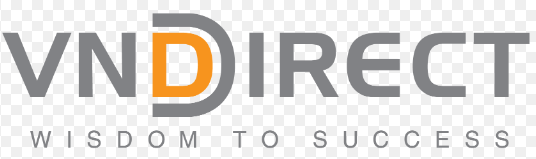 STATE SECURITIES COMMISSION OF VIETNAMVNDIRECT SECURITIES JOINT STOCK COMPANYForm No. B01-CTCK/HN: Consolidated Balance SheetForm No. B02-CTCK/HN: Consolidated Comprehensive Income StatementForm No. B03b-CTCK/HN: Consolidated Cash FlowForm No. B05-CTCK/HN: Notes to Consolidated Financial StatementsVNDIRECT SECURITIES JOINT STOCK COMPANYAdd: No. 1, Nguyen Thuong Hien, Nguyen Du, Hai Ba Trung, HanoiCONSOLIDATED FINANCIAL STATEMENTS - QUARTER 1/2019Form No. B01-CTCK/HNIssued under Circular No. 334/2016/TT-BTCdated 27/12/2016 by the Ministry of FinanceITEMSCodeCodeNotesQuarter-endYear-beginning(Adjusted)ACURRENT ASSETS (100=110+130)10010011,286,407,028,00610,231,031,388,656I. Financial assets11011011,247,021,106,93910,214,489,951,7311.Cash and cash equivalents1111111413,837,038,988915,397,756,7351.1.Cash111.1111.1252,137,038,988507,397,756,7351.2.Cash equivalents111.2111.2161,700,000,000408,000,000,0002.Financial assets recognized through profit/loss (FVTPL)1121123.11,364,782,573,1641,089,324,365,5953.Held-to-maturity investments (HTM)1131133.2(a)4,441,000,000,0005,371,330,000,0004.Loans1141143.43,035,553,021,2662,582,474,306,1275.Available-for-sale financial assets (AFS)1151153.31,978,129,265,469387,030,902,2416.Provision for devaluation of financial assets and mortgage assets1161164(256,036,257,011)(288,925,602,948)7.Receivables from financial assets117117208,911,508,529149,044,009,1817.1Receivables from sale of financial assets117.1117.153,298,738,22070,296,321,1897.2Receivables and accrued dividend, interest from financial assets117.2117.2155,612,770,30978,747,687,9927.2.2.Accrued dividend, immature interest117.4117.45.1155,612,770,30978,747,687,9928.Prepayment to suppliers11811854,950,622,5002,424,693,3409.Other receivables1221225.210,556,548,46311,052,735,88910.Provision for devaluation of receivables 1291296(4,663,214,429)(4,663,214,429)II.Other short-term assets13013039,385,921,06716,541,436,9251.Advance1311312,795,277,6723,420,828,0032.Short-term prepayment13313376,299,006,3526,623,025,5463.Short-term pledges and deposits1341342,621,173,6432,500,563,2834.Other short-term assets13713727,670,463,4003,997,020,093B.NON-CURRENT ASSETS(200 = 210 + 220 + 240 + 250)200200634,767,997,778303,609,931,346I.Long-term financial assets 210210400,000,000,000100,000,000,0001.Long-term receivables211211--1.Investments212212400,000,000,000100,000,000,0001.1.Maturity-held investments212.1212.13.2(b)400,000,000,000100,000,000,000II. Fixed assets22022064,588,595,58672,912,546,9771Tangible fixed assets221221847,596,962,82854,009,140,204- Cost222222108,106,792,793107,783,001,986- Accumulated depreciation223a223a(60,509,829,965)(53,773,861,782)- Tangible fixed assets evaluation under fair value223b223b--2.Intangible fixed assets227227916,991,632,75818,903,406,773- Cost22822885,171,624,20783,084,078,207- Accumulated depreciation229a229a(68,179,991,449)(64,180,671,434)- Intangible fixed assets evaluation under fair value229b229b--III.Capital construction in progress240240500,000,000500,000,000IV.Other non-current assets250250169,679,402,192130,197,384,3691.Long-term pledges and deposits251251-2.Long-term prepayments2522527(b)9,731,951,9997,473,184,9963.Deferred income tax assets25325325,831,353,62015,301,984,5204.Payment for Settlement Assistance Fund2542541620,000,000,00020,000,000,0005.Other non-current assets25525595,940,385,31468,046,721,0496.Goodwill25625618,175,711,25919,375,493,804VI.Provision for devaluation of non-current assets 260260TOTAL ASSETS (270 = 100 + 200)27027011,921,175,025,78410,534,641,320,002C. LIABILITIES (300 = 310 + 340)3003008,934,060,387,7577,551,711,467,349I. Current liabilities3103108,626,776,786,7367,050,210,912,5281.Short-term borrowings and finance lease liabilities3113116,849,452,284,1796,012,344,898,3071.1.Short-term borrowings 312312156,849,452,284,1796,012,344,898,3071.2.Short-term finance lease liabilities 313313--2.Short-term issued bonds316316911,562,200,000726,562,200,0003.Payables to securities trading activities31831810780,173,058,996152,425,291,7724.Short-term trade payables320320131,135,002,1062,382,421,7155.Short-term advances from customers3213213,842,503,3862,535,120,0906.Taxes and payables to the State budget3223221119,432,298,04536,049,127,7747.Payables to the employees3233234,511,547,9636,996,117,5628.Payables to employee benefits3243244,271,116,4973,028,864,9749.Short-term accrued expenses3253251235,602,140,86492,417,509,35310.Other short-term payables 329329142,352,324,707607,578,97611.Bonus and welfare fund33133114,442,309,99314,861,782,005II. Non-current liabilities340340307,283,601,021501,500,554,8211.Long-term issued bonds346346300,000,000,000500,000,000,0002.Deferred income tax to be paid3563567,283,601,0211,500,554,821D. OWNERS’ EQUITY (400 = 410 + 420)4004002,987,114,638,0272,982,929,852,653I. Owner’s equity4104102,987,114,638,0272,982,929,852,6531.Shareholder’s equity4114112,124,679,209,1272,124,680,195,0271.1.Contributed capital411.1411.12,204,301,690,0002,204,301,690,000a.Voting ordinary shares411.1a411.1a2,204,301,690,0002,204,301,690,0001.2Capital surplus411.2411.2121,224,048,620121,224,048,6201.3Treasury shares 411.5411.5(200,846,529,493)(200,845,543,593)2.Additional chartered capital reserve fund41441490,351,911,84490,351,911,8443.Financial and operational risk reserve fund41541561,050,184,84161,050,184,8414.Undistributed earnings41741717711,033,332,215706,847,560,9414.1Realized earnings417.1417.1818,957,835,392794,851,251,7804.2Unrealized earnings417.2417.2(107,924,503,177)(88,003,690,839)II.Other funds420420--TOTAL LIABILITIES AND OWNERS’ EQUITY (440 = 200 + 300)44044011,921,175,025,78410,534,641,320,002AASSETS OF SECURITIES COMPANY AND ASSETS MANAGED BY UNDERTAKINGSASSETS OF SECURITIES COMPANY AND ASSETS MANAGED BY UNDERTAKINGSASSETS OF SECURITIES COMPANY AND ASSETS MANAGED BY UNDERTAKINGS4.Written off bad debts 004004101,986,716,060101,986,716,0606.Outstanding shares006006208,565,416208,565,4807.Treasury stocks00700711,864,75311,864,6898.Financial assets listed/registered with Vietnam Securities Depository 008008367,521,339,300269,117,370,0009.Financial assets depository at Vietnam Securities Depository, without   transaction yet00900914,315,870,0005,770,00010.Waiting financial assets010010704,879,400,000148,490,500,00012.Financial assets not deposited at Vietnam Securities Depository 0120121,513,396,230,000556,924,410,00013Financial assets entitled rights of security company013013--14.Warrants0140142,568,680-15.Receivables from investor in trust--16.Payables to investor in trust--B.ASSETS AND PAYABLES TO MANAGEMENT ASSETS UNDERTAKEN WITH CUSTOMERSASSETS AND PAYABLES TO MANAGEMENT ASSETS UNDERTAKEN WITH CUSTOMERSASSETS AND PAYABLES TO MANAGEMENT ASSETS UNDERTAKEN WITH CUSTOMERS1.Financial assets listed/registered with Vietnam Securities Depository of InvestorFinancial assets listed/registered with Vietnam Securities Depository of Investor02132,498,695,767,00028,943,992,430,000a.Freely transferred financial assetsFreely transferred financial assets021.129,750,302,631,50026,629,255,570,000bLimited transferred financial assetsLimited transferred financial assets021.2--c.Financial assets under pledgeFinancial assets under pledge021.32,263,815,930,0001,942,609,490,000d.Financial assets under blockage, hold in custodyFinancial assets under blockage, hold in custody021.4104,633,610,00054,631,610,000e.Financial assets waiting for paymentFinancial assets waiting for payment021.5379,943,595,500317,495,760,000f.Financial assets waiting for loanFinancial assets waiting for loan021.6--g.Assets deposited by InvestorAssets deposited by Investor021.7--2.Financial assets depository at Vietnam Securities Depository, without transaction yet by InvestorFinancial assets depository at Vietnam Securities Depository, without transaction yet by Investor022764,257,470,0001,010,283,560,000a.Financial assets depository at Vietnam Securities Depository, without transaction yet, freely transferredFinancial assets depository at Vietnam Securities Depository, without transaction yet, freely transferred022.1701,729,320,000263,545,560,000b.Financial assets depository at Vietnam Securities Depository, without transaction yet, limited to transferFinancial assets depository at Vietnam Securities Depository, without transaction yet, limited to transfer022.224,742,100,000708,951,950,000c.Financial assets depository at Vietnam Securities Depository, without transaction and pledge yetFinancial assets depository at Vietnam Securities Depository, without transaction and pledge yet022.337,786,050,00037,786,050,0003.Waiting financial assets of InvestorWaiting financial assets of Investor023309,221,288,800324,074,460,0007.Deposit Deposit 0261,383,767,860,8851,993,122,252,4427.1.Investor’s deposit on securities trading under the method managed by securities companyInvestor’s deposit on securities trading under the method managed by securities company027884,516,853,6191,524,410,851,9437.2.Deposit for customers, securities tradingDeposit for customers, securities trading028499,107,923,700468,569,564,5607.3.Deposit for set-off and payment of securities tradingDeposit for set-off and payment of securities trading029142,773,56691,855,939a.Deposit for set-off and payment of securities trading of domestic InvestorDeposit for set-off and payment of securities trading of domestic Investor029.146,758,18417,809,964b.Deposit for set-off and payment of securities trading of foreign InvestorDeposit for set-off and payment of securities trading of foreign Investor029.296,015,38274,045,9757.4.Deposit of Securities IssuerDeposit of Securities Issuer030310,00049,980,0008.Payables to Investor for deposit of securities trading under method managed by securities companyPayables to Investor for deposit of securities trading under method managed by securities company0311,382,142,256,9441,991,753,674,2478.1.Payables to domestic Investor for deposit of securities trading under method managed by securities companyPayables to domestic Investor for deposit of securities trading under method managed by securities company031.11,293,169,184,6311,859,790,878,7228.2.Payables to foreign Investor for deposit of securities trading under method managed by securities companyPayables to foreign Investor for deposit of securities trading under method managed by securities company031.288,973,072,313131,962,795,5259.Payables to Securities IssuerPayables to Securities Issuer032310,00049,980,00012.Dividend, principal and interest payablesDividend, principal and interest payables0351,625,293,9411,318,598,19613.Receivables from investor in trust in VSDReceivables from investor in trust in VSD036275,500,165,426443,921,851,802Prepared byGeneral Accountant(Signed)Nguyen Thi TuyenChecked byChief Accountant(Signed)Nguyen Ha NinhApproved byGeneral Director(Signed and sealed)Pham Minh HuongVNDIRECT SECURITIES JOINT STOCK COMPANYAdd: No. 1, Nguyen Thuong Hien, Nguyen Du, Hai Ba Trung, HanoiCONSOLIDATED COMPREHENSIVE INCOME STATEMENT- QUARTER 1/2019Form No. B01-CTCK/HNIssued under Circular No. 334/2016/TT-BTCdated 27/12/2016 by the Ministry of FinanceItemsItemsItemsCodeNotesQuarter 2Quarter 2Accumulative amount from year-beginning to the quarter-endAccumulative amount from year-beginning to the quarter-endItemsItemsItemsCodeNotesCurrent yearPrevious yearCurrent yearPrevious yearI.OPERATION REVENUE OPERATION REVENUE (Adjusted)(Adjusted)1.1.Interest from financial assets at fair value through profit/ loss (FVTPL)Interest from financial assets at fair value through profit/ loss (FVTPL)0168,655,364,80577,017,661,08199,214,989,435179,936,498,511a.Interest from sale of financial assets at fair value through profit/ lossInterest from sale of financial assets at fair value through profit/ loss01.119.1(a)62,535,937,57446,051,132,257103,305,387,111145,895,510,957b.Increase balance of re-evaluation of financial assets at fair value through profit/ lossIncrease balance of re-evaluation of financial assets at fair value through profit/ loss01.2(13,985,512,835)24,694,568,171(24,815,135,401)25,757,092,001c.Dividend, interest arising out from financial assets at fair value through profit/ lossDividend, interest arising out from financial assets at fair value through profit/ loss01.319.1(b)18,826,420,4666,271,960,65319,446,218,1258,283,895,553d.Decrease balance of re-evaluation of payables of outstanding warrantsDecrease balance of re-evaluation of payables of outstanding warrants01.41,278,519,600-1,278,519,600-1.2.Profit from held-to-maturity investments Profit from held-to-maturity investments 0219.1(c)120,025,209,67266,684,881,224180,282,236,656115,802,659,5581.3.Profit from borrowings and receivables Profit from borrowings and receivables 0319.1(d)104,052,495,143118,333,975,246191,284,050,586239,486,033,8171.4.Profit from financial assets available for sale (AFS)Profit from financial assets available for sale (AFS)0419.1(e)(27,865,581,231)1,552,699,98614,376,118,7751,598,700,0221.5.Interest from derivatives of risk preventionInterest from derivatives of risk prevention05----1.6Turnover from brokerage service Turnover from brokerage service 0677,449,517,549138,739,075,022168,363,698,390304,206,329,6011.7.Secured turnover, securities agency Secured turnover, securities agency 072,833,445,939572,149,1157,974,579,5692,460,351,6151.8.Turnover from securities investment and consultancyTurnover from securities investment and consultancy0815,260,837,5641,339,018,16015,543,751,7471,335,163,5791.9.Turnover from securities depository operationTurnover from securities depository operation093,575,622,0652,745,498,4696,707,100,7634,985,473,9231.10Turnover from financial consultancyTurnover from financial consultancy10-(948,072,229)--1.11.Turnover from other operationTurnover from other operation111,535,166,4991,107,479,6072,732,358,2084,674,280,856Total operation revenue(20 = 01+ 02+ 03 + 04 + 06 + 07 + 08 + 09 + 11)Total operation revenue(20 = 01+ 02+ 03 + 04 + 06 + 07 + 08 + 09 + 11)Total operation revenue(20 = 01+ 02+ 03 + 04 + 06 + 07 + 08 + 09 + 11)20365,522,078,005407,144,365,681686,478,884,129854,485,491,482II.II.OPERATION EXPENSES 2.1.2.1.Loss of financial assets at fair value through profit/ loss (FVTPL)2193,919,316,872106,745,309,48690,434,026,685190,401,861,340a.a.Loss from sale of FVTPL financial assets21.19.2(a)28,219,827,74765,296,591,09937,281,497,301129,463,560,547b.b.Appreciation/reverse provision for value impairment of fixed asset FVTPL21.264,939,121,44940,966,963,28152,129,632,02660,270,493,488c.c.Expenses for purchase of financial assets at fair value through profit/ loss21.3565,368,976481,755,106827,898,658667,807,305d. d. Increase balance of re-evaluation of payables of outstanding warrants21.4194,998,700-194,998,700-2.2.2.2.Loss from held-to-maturity (HTM) investments22---2.3.2.3.Loss and valuation difference basing on logic value of financial assets available for sale (AFS) when classification 23---2.4.2.4.Financial assets provision/refund, loss settlement of bad receivables and loss of value of depreciation of financial assets244,187,942,638(7,368,923,433)3,485,136,437(1,407,113,565)2.5.2.5.Loss from derivatives in risk prevention25----2.6.2.6.Expenses of free-business operation 26----2.7.2.7.Expenses for brokerage service2742,343,395,74060,564,108,67776,833,310,934136,132,744,3982.8.2.8.Expenses for secured operation, securities agency28----2.9.2.9.Expenses for securities investment and consultancy29(109,386,642)499,828,848(210,469,301)405,019,5402.10.2.10.Expenses for securities depository 303,433,830,4033,599,196,0677,319,921,1596,916,408,0242.112.11Expenses for financial consultancy31-(511,473,720)--2.12.2.12.Expenses for other services 32---Of which: Expenses for correction of security transaction errors, free-business error33---Total operation expenses(40 = 21+24+27+29+30)40143,775,099,011163,528/045,925177,861,925,914332,448,919,737III.III.REVENUES FROM FINANCIAL ACTIVITIES3.1.3.1.Difference of earnings from realized and unrealized foreign exchange 41----3.2.3.2.Revenues, estimated revenues from dividends, non-fixed deposit interest4220819,299,5371,573,496,5582,966,012,8933,941,886,5873.3.3.3.Earnings from sale, liquidation of investments in subsidiaries, affiliates, joint ventures43---3.4.3.4.Other revenues from investments44---Total revenues from financial activities         (50 = 42)50819,299,5371,573,496,5582,966,012,8933,941,886,587IV.IV.FINANCIAL EXPENSES4.1.4.1.Difference of loss from realized and unrealized foreign exchange 512,616,551,380-2,616,551,3804.2.4.2.Interest expenses52109,637,765,27772,376,640,296204,127,298,859124,180,839,5274.3.4.3.Loss from sale, liquidation of investments in subsidiaries, affiliates, joint ventures53----4.4.4.4.Provision for long-term investment devaluation54----4.5.4.5.Other investment expenses55----5.5.Interest in affiliate561,440,396,595-(5,475,633,279)Total financial expenses (60=52 +56)6021112.254.316.65773.817.036.891206.743.850.239118.705.206.248V.V.SALES EXPENSES61----VI.VI.MANAGEMENT COST OF SECURITIES COMPANY622272,943,031,85566,673,598,790155,990,286,438130,419,171,042VII.VII.OPERATING RESULTS (70=20+50-40-60-61-62)7037,368,930,019104,699/180/633148,848/834/431276/854,081/042VIII.VIII.OTHER INCOME AND OTHER EXPENSES8.18.1Other income712358,378,29826,676,974148,378,78177,550,2148.28.2Other expenses72739,245,20712,930739,645,20712,930Total other operating results (80 = 71-72)80(680,866,909)26/664,044(591/266/426)77,537/284IX.IX.TOTAL ACCOUNTING PROFIT BEFORE TAX (90=70+80)9036,688,063,110104,725,844,677148,257,568,005276,931,618,3269.19.1Realized profit9149,699,109,90580,031,276,506172,098,237,366251,174,526,3259.29.2Unrealized profit92(13,011,046,795)24,694,568,171(23,840,669,361)25,757,092,001XXCORPORATE INCOME TAX EXPENSE1004,734,394,92018,980,773,61227,434,135,59352,647,691,64410.110.1Current corporate income tax expense100.1247,314,793,30713,741,538,87832,180,458,49347,496,273,24410.210.2Deferred corporate income tax expense100.224(2,580,398,387)5,239,234,734(4,746,322,900)5,151,418,400XI.XI.ACCOUNTING PROFIT AFTER CORPORATE INCOME TAX (200=90-100)20031,953,668,19085,745,071,065120,823,432,412224,283,926,68211.111.1Profit after tax allocated to owner20111.211.2Profit after tax deducted from Funds (charter reserve fund, Financial and professional risk reserve fund in accordance with regulation of the Company’s Charter: …%202XII.XII.OTHER COMPREHENSIVE INCOME (LOSS) AFTER CORPORATE INCOME TAX30012.112.1Profit/Loss from re-evaluation of held-to-maturity investments30112.212.2Profit/Loss from re-evaluation of available-for-sale financial assets30212.312.3Other comprehensive profit/loss divided from investments into subsidiary, associates, joint ventures30312.412.4Profit/loss from exchange difference of activities in foreign country304-12.512.5Profit/loss from re-evaluation of fixed assets under fair value model305-12.612.6Other comprehensive profit, loss309-TOTAL COMPREHENSIVE INCOME40031,953,668,19085,745,071,065120,823,432,412224,283,926,682Comprehensive income allocated to owner40131,953,668,19085,745,071,065120,823,432,412224,283,926,682Comprehensive income allocated to others (if any)402XIII.XIII.NET EARNINGS PER ORDINARY SHARE50013.113.1Basic earnings per share (VND/share)5011534565791,09913.213.2Diluted earnings per share (VND/share)502Prepared byGeneral Accountant(Signed)Nguyen Thi TuyenChecked byChief Accountant(Signed)Nguyen Ha NinhApproved byGeneral Director(Signed and sealed)Pham Minh HuongVNDIRECT SECURITIES JOINT STOCK COMPANYAdd: No. 1, Nguyen Thuong Hien, Nguyen Du, Hai Ba Trung, HanoiCONSOLIDATED CASH FLOW STATEMENT - QUARTER 1/2019Form No. B03b-CTCK/HNIssued under Circular No. 210/2014/TT-BTCdated 30/12/2014 by the Ministry of FinanceITEMITEMCodeThis periodPrevious period(Adjusted)I.CASH FLOWS FROM OPERATING ACTIVITIES1.Profit before corporate income tax01148,257,568,005276,931,618,3262.Adjustments02181,973,241,12069,641,972,215- Depreciation of fixed assets0310,735,288,1989,578,809,746- Provisions04(32,889,345,937)58,863,379,923- Interest expense06204,127,298,859-- Other adjustments 09-1,199,782,5463.Increase in non-monetary expenses1023,536,615,801-- Loss from re-valuation of value of financial assets at fair value through profit/loss  (FVTPL)1123,536,615,801-4.Decrease in non-monetary revenue18(194,998,700)(25,757,092,001)- Profit from re-valuation of value of financial assets at fair value through profit/loss  (FVTPL)19(194,998,700)(25,757,092,001)5.Operating profit before changes of working capital30(1,558,155,096,000)(1,948,939,202,616)- Increase in financial assets at fair value through profit/loss31(298,799,824,670)(97,987,370,070)- Increase in held-to-maturity investments32630,330,000,000(1,870,464,125,307)- Decrease/(increase) in loans33(453,078,715,139)187,151,303,457- Decrease/(increase) in available-for-sale (AFS) financial assets34(1,591,098,363,228)206,315,474,771- Increase/(decrease) in receivables from the sale of financial assets3516,997,582,969(52,577,016,748)- (Increase) in receivables and dividend accrual, other interest on financial assets36(76,865,082,317)(34,009,697,024)- Decrease in receivables from services provided by securities company37--- Decrease in other receivables39(52,029,741,734)29,494,706,643- (Increase)/decrease in other assets40(51,062,167,601)(4,921,788,903)- Increase in payable expenses (excluding interest expense)41(122,548,466,576)125,907,286,620- Decrease in prepaid expenses42(1,934,747,809)839,799,236- Paid corporate income tax43(44,220,907,524)(58,120,443,753)- Paid interest44(138,394,200,772)(101,871,222,966)- (Decrease) in payables to suppliers45626,535,797,615(218,498,343,972)- Increase in deduction for employee benefits461,242,251,5231,116,995,800- Increase in taxes and payables to state budget (Excluding paid corporate income tax)47(4,576,380,698)58,058,952- Decrease/(increase) in payables to employees48(2,484,569,599)(28,393,729,535)- Increase/(decrease) in payables for transaction mistakes of financial assets49-- Decrease/(increase) in other payables503,832,439,560(32,979,089,817)- Other proceeds from operating51Net cash flow from operating activities60(1,204,582,669,774)(1,628,122,704,076)II.CASH FLOWS FROM INVESTING ACTIVITIES1.Expenses for purchase and construction of fixed assets, real estate investment and other property 61(2,446,786,807)(1,749,236,000)Net cash flow from investing activities70(2,446,786,807)(1,749,236,000)III.CASH FLOWS FROM FINANCIAL ACTIVITIES  1.Proceeds from share issue, receipt of contributed capital of owners.71504,584,770,0002.Repayment of contributed capital to the owner, repurchase of issued shares72(985,900)(467,150)3.Principal7392,464,070,158,59340,572,735,461,6713.1.Loan from payment support fund73.1-3.2.Other loan73.292,464,070,158,59340,572,735,461,6714.Repayment for principal74(91,641,962,772,721)(39,385,083,061,346)4.3.Other repayments for principal74.3(91,641,962,772,721)(39,385,083,061,346)5Repayment for lease principal756.Dividends, profits paid to the owner76(116,637,661,138)(216,429,761,000)Net cash flows from financial activities80705,468,738,8341,475,806,942,175IV.Net increase/decrease in cash during the period90(501,560,717,747)(154,064,997,901)V.Cash and cash equivalents at the period beginning101915,397,756,735342,470,238,293- Cash 101.1507,397,756,735241,470,238,293- Cash equivalents101.2408,000,000,000101,000,000,000- Effects of fluctuations in foreign exchange rates102VI.Cash and cash equivalents at the period ending 103413,837,038,988188,405,240,392- Cash 103.1252,137,038,988187,405,240,392- Cash equivalents103.2161,700,000,0001,000,000,000- Effects of fluctuations in foreign exchange rates104CASH FLOWS FROM BROKERAGE, CONSIGNMENT OF CUSTOMERSCASH FLOWS FROM BROKERAGE, CONSIGNMENT OF CUSTOMERSCASH FLOWS FROM BROKERAGE, CONSIGNMENT OF CUSTOMERSCASH FLOWS FROM BROKERAGE, CONSIGNMENT OF CUSTOMERSCASH FLOWS FROM BROKERAGE, CONSIGNMENT OF CUSTOMERSITEMCodeThis periodPrevious periodICash flows from brokerage, consignment of customers1.Proceeds from sale of brokerage securities for customers0141,842,809,820,02878,581,088,604,2662.Expense for purchase of brokerage securities for customers02(41,842,758,902,401)(78,580,800,457,900)7.Receive deposit to pay for securities trading of customers     07(609,662,334,929)562,484,645,80612.Proceeds of securities issuer 141,230,110,327,0541,171,113,699,70413.Expenses of securities issuer15(1,229,853,301,309)(1,167,035,976,535)Net increase/decrease in cash during the period 20(609,354,391,557)566,850,515,341II.Cash and cash equivalents at the period beginning of customers301,993,122,252,4422,167,977,438,501Cash at bank at the period beginning:311,993,122,252,4422,167,977,438,501- Investors' deposits on securities trading by the way managed by the securities company321,523,092,253,7471,295,267,199,378Of which: fixed term- Deposit summarizing securities trading for customers 33468,569,564,560872,053,173,200- Deposit clearing payment for securities trading3491,855,93933,435,738- Deposit of issuer351,368,578,196623,630,185Of which: fixed termCash equivalents36Effect of fluctuations in foreign exchange rates37III.Cash and cash equivalents at the period ending of customers (40=20+30)401,383,767,860,8852,734,827,953,842Cash at bank at the period ending:411,383,767,860,8852,734,827,953,842- Investors' deposits on securities trading by the way managed by the securities company42882,891,559,6782,015,462,872,084Of which: fixed term- Deposit summarizing securities trading for customers 43499,107,923,700714,342,146,300Of which: Fixed term-Amount off-set and paid for security transactions44142,773,566321,582,104- Deposit of issuer451,625,603,9414,701,353,354Of which: Fixed term46Cash equivalentsEffect of fluctuations in foreign exchange rates47Prepared byGeneral Accountant(Signed)Nguyen Thi TuyenChecked byChief Accountant(Signed)Nguyen Ha NinhApproved byGeneral Director(Signed and sealed)Pham Minh HuongVNDIRECT SECURITIES JOINT STOCK COMPANYAdd: No. 1, Nguyen Thuong Hien, Nguyen Du, Hai Ba Trung, HanoiCONSOLIDATED REPORT ON FLUCTUATIONS OF OWNER’S EQUITY For financial period ended on 30/06/2019 (continued)Issued under Circular No. 210/2014/TT-BTCdated 30/12/2014 by the Ministry of FinanceItemNoteOpening balanceOpening balanceIncrease/DecreaseIncrease/DecreaseIncrease/DecreaseIncrease/DecreaseClosing balanceClosing balanceItemNote01/01/201801/01/2019201820182019201931/12/201830/06/2019ItemNote01/01/201801/01/2019IncreaseDecreaseIncreaseDecrease31/12/201830/06/2019Fluctuations of owner’s equity2,515,713,6922,982,929,852,6531,032,729,149,340566,999,737,283140,743,258,850136,558,473,4762,982,929,852,653 2,987,114,638,027Owner’s equity1,670,690,165,5722,325,525,738,620654,835,573,048---2,325,525,738,6202,325,525,738,620Ordinary shares with voting rights1,549,981,650,0002,204,301,690,000654,320,040,000---2,204,301,690,0002,204,301,690,000Additional capital--------Capital surplus120,708,515,572121,224,048,620515,533,048---121,224,048,620121,224,048,620Conversion options on convertible bonds--------Other capital--------Treasury stocks (*)(49,562,384,545)(200,845,543,593)(152,026,526,000)743,366,952(985,900)-(200,845,543,593)(200,846,529,483)Additional reserve fund of charter capital 69,472,28690,351,911,84420,879,419,558--90,351,911,84490,351,911,844 Reserve fund for financial and professional risks40,170,765,28361,050,184,84120,879,419,558--61,050,184,84161,050,181,841Other equity funds--------Undistributed profit784,942,668,096706,847,560,941488,161,263,176566,256,370,331140,743,258,850136,558,473,476706,847,560,941711,033,332,215Realized profit757,921,397,031794,851,251,780488,161,263,176451,231,408,427140,743,258,850116,637,661,138794,851,251,780818,957,392Unrealized profit27,021,271,065(88,003,690,839)-115,024,961,90419,920,812,338(88,003,690,839)(107,927,503,177)Total2,515,713,706,6922,982,929,852,6531,032,729,149,340566,999,737,283140,743,258,850136,558,473,4762, 982,929,852,6532,987,114,638,027Other comprehensive income--------Profit/(Loss) from revaluation of available-for-sale financial assets--------Other comprehensive profit/loss--------TOTAL2,515,713,706,6922,982,929,852,6531,032,729,149,340566,999,737,283140,743,258,850136,558,473,4762, 982,929,852,6532,987,114,638,027Prepared byGeneral Accountant(Signed)Nguyen Thi TuyenChecked byChief Accountant(Signed)Nguyen Ha NinhApproved byGeneral Director(Signed and sealed)Pham Minh Huong1.COMPANY'S INFORMATIONCOMPANY'S INFORMATIONCOMPANY'S INFORMATIONCOMPANY'S INFORMATIONCOMPANY'S INFORMATIONCOMPANY'S INFORMATION1.1Business Registration Certificate No. 0103014521 issued by Hanoi Authority for Planning and Investment on 07/11/2006. License for Securities Business No. 101/UBCK-GP issued by State Securities Committee on 31/12/2007 and Amended License No. 14/GPDC-UBCK dated 01/6/2016.Business Registration Certificate No. 0103014521 issued by Hanoi Authority for Planning and Investment on 07/11/2006. License for Securities Business No. 101/UBCK-GP issued by State Securities Committee on 31/12/2007 and Amended License No. 14/GPDC-UBCK dated 01/6/2016.Business Registration Certificate No. 0103014521 issued by Hanoi Authority for Planning and Investment on 07/11/2006. License for Securities Business No. 101/UBCK-GP issued by State Securities Committee on 31/12/2007 and Amended License No. 14/GPDC-UBCK dated 01/6/2016.Business Registration Certificate No. 0103014521 issued by Hanoi Authority for Planning and Investment on 07/11/2006. License for Securities Business No. 101/UBCK-GP issued by State Securities Committee on 31/12/2007 and Amended License No. 14/GPDC-UBCK dated 01/6/2016.Business Registration Certificate No. 0103014521 issued by Hanoi Authority for Planning and Investment on 07/11/2006. License for Securities Business No. 101/UBCK-GP issued by State Securities Committee on 31/12/2007 and Amended License No. 14/GPDC-UBCK dated 01/6/2016.Business Registration Certificate No. 0103014521 issued by Hanoi Authority for Planning and Investment on 07/11/2006. License for Securities Business No. 101/UBCK-GP issued by State Securities Committee on 31/12/2007 and Amended License No. 14/GPDC-UBCK dated 01/6/2016.VNDIRECT (“Company”) is incorporated as a joint stock company in Vietnam and its principal activities are securities brokerage, securities dealing, finance and securities investment consultancy, securities depository and securities issuance underwriting.VNDIRECT (“Company”) is incorporated as a joint stock company in Vietnam and its principal activities are securities brokerage, securities dealing, finance and securities investment consultancy, securities depository and securities issuance underwriting.VNDIRECT (“Company”) is incorporated as a joint stock company in Vietnam and its principal activities are securities brokerage, securities dealing, finance and securities investment consultancy, securities depository and securities issuance underwriting.VNDIRECT (“Company”) is incorporated as a joint stock company in Vietnam and its principal activities are securities brokerage, securities dealing, finance and securities investment consultancy, securities depository and securities issuance underwriting.VNDIRECT (“Company”) is incorporated as a joint stock company in Vietnam and its principal activities are securities brokerage, securities dealing, finance and securities investment consultancy, securities depository and securities issuance underwriting.VNDIRECT (“Company”) is incorporated as a joint stock company in Vietnam and its principal activities are securities brokerage, securities dealing, finance and securities investment consultancy, securities depository and securities issuance underwriting.As at 30/06/2019, the Company has 900 employees (30/06/2018: 848 employees).As at 30/06/2019, the Company has 900 employees (30/06/2018: 848 employees).As at 30/06/2019, the Company has 900 employees (30/06/2018: 848 employees).As at 30/06/2019, the Company has 900 employees (30/06/2018: 848 employees).As at 30/06/2019, the Company has 900 employees (30/06/2018: 848 employees).As at 30/06/2019, the Company has 900 employees (30/06/2018: 848 employees).SubsidiariesSubsidiariesSubsidiariesSubsidiariesSubsidiariesSubsidiariesAs at 30/06/2019, the Company has 01 directly-owned subsidiary as follows:As at 30/06/2019, the Company has 01 directly-owned subsidiary as follows:As at 30/06/2019, the Company has 01 directly-owned subsidiary as follows:As at 30/06/2019, the Company has 01 directly-owned subsidiary as follows:As at 30/06/2019, the Company has 01 directly-owned subsidiary as follows:As at 30/06/2019, the Company has 01 directly-owned subsidiary as follows:Company nameCompany nameIncorporated underLine of businessCharter capital% ownershipI.P.A Investments CorporationI.P.A Investments CorporationLicense for Establishment and Operation No. 30/UBCK-GP dated 4/3/2008, 02/GPDC- UBCK 8/3/2017Securities investment fund management and securities portfolio managementVND 100 billion100%IVND Company LimitedIVND Company LimitedBusiness registration certificate No. 0108599981 issued on 24/01/2019PortalVND 20 billion100%AffiliateAffiliateAffiliateAffiliateAffiliateAffiliateAs at 30/06/2019, the Company has no affiliate. As at 30/06/2019, the Company has no affiliate. As at 30/06/2019, the Company has no affiliate. As at 30/06/2019, the Company has no affiliate. As at 30/06/2019, the Company has no affiliate. As at 30/06/2019, the Company has no affiliate. At the same period last year, the Company has 01 affiliate, namely Post and Telecommunication Joint Stock Insurance Corporation, but as of 31/08/2018, ownership ratio of the Company to PTI decreased to the level of affiliate. At the same period last year, the Company has 01 affiliate, namely Post and Telecommunication Joint Stock Insurance Corporation, but as of 31/08/2018, ownership ratio of the Company to PTI decreased to the level of affiliate. At the same period last year, the Company has 01 affiliate, namely Post and Telecommunication Joint Stock Insurance Corporation, but as of 31/08/2018, ownership ratio of the Company to PTI decreased to the level of affiliate. At the same period last year, the Company has 01 affiliate, namely Post and Telecommunication Joint Stock Insurance Corporation, but as of 31/08/2018, ownership ratio of the Company to PTI decreased to the level of affiliate. At the same period last year, the Company has 01 affiliate, namely Post and Telecommunication Joint Stock Insurance Corporation, but as of 31/08/2018, ownership ratio of the Company to PTI decreased to the level of affiliate. At the same period last year, the Company has 01 affiliate, namely Post and Telecommunication Joint Stock Insurance Corporation, but as of 31/08/2018, ownership ratio of the Company to PTI decreased to the level of affiliate. The Consolidated financial statements of VNDIRECT for the financial year of Quarter 2/2019 include the Company, subsidiary. The Consolidated financial statements of VNDIRECT for the financial year of Quarter 2/2019 include the Company, subsidiary. The Consolidated financial statements of VNDIRECT for the financial year of Quarter 2/2019 include the Company, subsidiary. The Consolidated financial statements of VNDIRECT for the financial year of Quarter 2/2019 include the Company, subsidiary. The Consolidated financial statements of VNDIRECT for the financial year of Quarter 2/2019 include the Company, subsidiary. The Consolidated financial statements of VNDIRECT for the financial year of Quarter 2/2019 include the Company, subsidiary. 1.2Address for contact: No. 01 Nguyen Thuong Hien – Nguyen Du ward – Hai Ba Trung district – HanoiAddress for contact: No. 01 Nguyen Thuong Hien – Nguyen Du ward – Hai Ba Trung district – HanoiAddress for contact: No. 01 Nguyen Thuong Hien – Nguyen Du ward – Hai Ba Trung district – HanoiAddress for contact: No. 01 Nguyen Thuong Hien – Nguyen Du ward – Hai Ba Trung district – HanoiAddress for contact: No. 01 Nguyen Thuong Hien – Nguyen Du ward – Hai Ba Trung district – HanoiAddress for contact: No. 01 Nguyen Thuong Hien – Nguyen Du ward – Hai Ba Trung district – Hanoi1.3Charter of operation has been amended and modified on 20/04/2018.Charter of operation has been amended and modified on 20/04/2018.Charter of operation has been amended and modified on 20/04/2018.Charter of operation has been amended and modified on 20/04/2018.Charter of operation has been amended and modified on 20/04/2018.Charter of operation has been amended and modified on 20/04/2018.2Accounting period and currencyAccounting period and currencyAccounting period and currencyAccounting period and currencyAccounting period and currencyAccounting period and currency2.1Accounting periodAccounting periodAccounting periodAccounting periodAccounting periodAccounting periodAnnual accounting period of the Company starts from 01/01 and ends on 31/12.Annual accounting period of the Company starts from 01/01 and ends on 31/12.Annual accounting period of the Company starts from 01/01 and ends on 31/12.Annual accounting period of the Company starts from 01/01 and ends on 31/12.Annual accounting period of the Company starts from 01/01 and ends on 31/12.Annual accounting period of the Company starts from 01/01 and ends on 31/12.2.2Currency used in accountingCurrency used in accountingCurrency used in accountingCurrency used in accountingCurrency used in accountingCurrency used in accountingThe currency used in accounting by the Company is Vietnamese dong (“VND”) which is also the currency used for preparation and presentation of the Financial statements.The currency used in accounting by the Company is Vietnamese dong (“VND”) which is also the currency used for preparation and presentation of the Financial statements.The currency used in accounting by the Company is Vietnamese dong (“VND”) which is also the currency used for preparation and presentation of the Financial statements.The currency used in accounting by the Company is Vietnamese dong (“VND”) which is also the currency used for preparation and presentation of the Financial statements.The currency used in accounting by the Company is Vietnamese dong (“VND”) which is also the currency used for preparation and presentation of the Financial statements.The currency used in accounting by the Company is Vietnamese dong (“VND”) which is also the currency used for preparation and presentation of the Financial statements.3.Accounting standard and systemAccounting standard and systemAccounting standard and systemAccounting standard and systemAccounting standard and systemAccounting standard and system3.1 Accounting systemAccounting systemAccounting systemAccounting systemAccounting systemAccounting systemThis separate financial statements are prepared according to Circular No. 210/2014/TT-BTC dated 30/12/2014 issued by Ministry of Finance providing guidance on accounting system applied for securities company and Circular No. 334/2016/TT-BTC dated 27/12/2016 issued by Ministry of Finance regarding amendment, modification and replacement of the Appendix 02 and 04 of the Circular No. 210 and other legal documents relating to the preparation and presentation of the financial statements. Vietnamese Accounting Standards, Vietnamese Accounting Policy for Enterprises and other legal documents relating to the preparation and presentation of the financial statements. In order to have sufficient information about financial position, profit and loss and consolidated cash flow of the Company, this separate financial statements should be read in conjunction with the notes of consolidated financial statements of the Company.This separate financial statements are prepared according to Circular No. 210/2014/TT-BTC dated 30/12/2014 issued by Ministry of Finance providing guidance on accounting system applied for securities company and Circular No. 334/2016/TT-BTC dated 27/12/2016 issued by Ministry of Finance regarding amendment, modification and replacement of the Appendix 02 and 04 of the Circular No. 210 and other legal documents relating to the preparation and presentation of the financial statements. Vietnamese Accounting Standards, Vietnamese Accounting Policy for Enterprises and other legal documents relating to the preparation and presentation of the financial statements. In order to have sufficient information about financial position, profit and loss and consolidated cash flow of the Company, this separate financial statements should be read in conjunction with the notes of consolidated financial statements of the Company.This separate financial statements are prepared according to Circular No. 210/2014/TT-BTC dated 30/12/2014 issued by Ministry of Finance providing guidance on accounting system applied for securities company and Circular No. 334/2016/TT-BTC dated 27/12/2016 issued by Ministry of Finance regarding amendment, modification and replacement of the Appendix 02 and 04 of the Circular No. 210 and other legal documents relating to the preparation and presentation of the financial statements. Vietnamese Accounting Standards, Vietnamese Accounting Policy for Enterprises and other legal documents relating to the preparation and presentation of the financial statements. In order to have sufficient information about financial position, profit and loss and consolidated cash flow of the Company, this separate financial statements should be read in conjunction with the notes of consolidated financial statements of the Company.This separate financial statements are prepared according to Circular No. 210/2014/TT-BTC dated 30/12/2014 issued by Ministry of Finance providing guidance on accounting system applied for securities company and Circular No. 334/2016/TT-BTC dated 27/12/2016 issued by Ministry of Finance regarding amendment, modification and replacement of the Appendix 02 and 04 of the Circular No. 210 and other legal documents relating to the preparation and presentation of the financial statements. Vietnamese Accounting Standards, Vietnamese Accounting Policy for Enterprises and other legal documents relating to the preparation and presentation of the financial statements. In order to have sufficient information about financial position, profit and loss and consolidated cash flow of the Company, this separate financial statements should be read in conjunction with the notes of consolidated financial statements of the Company.This separate financial statements are prepared according to Circular No. 210/2014/TT-BTC dated 30/12/2014 issued by Ministry of Finance providing guidance on accounting system applied for securities company and Circular No. 334/2016/TT-BTC dated 27/12/2016 issued by Ministry of Finance regarding amendment, modification and replacement of the Appendix 02 and 04 of the Circular No. 210 and other legal documents relating to the preparation and presentation of the financial statements. Vietnamese Accounting Standards, Vietnamese Accounting Policy for Enterprises and other legal documents relating to the preparation and presentation of the financial statements. In order to have sufficient information about financial position, profit and loss and consolidated cash flow of the Company, this separate financial statements should be read in conjunction with the notes of consolidated financial statements of the Company.This separate financial statements are prepared according to Circular No. 210/2014/TT-BTC dated 30/12/2014 issued by Ministry of Finance providing guidance on accounting system applied for securities company and Circular No. 334/2016/TT-BTC dated 27/12/2016 issued by Ministry of Finance regarding amendment, modification and replacement of the Appendix 02 and 04 of the Circular No. 210 and other legal documents relating to the preparation and presentation of the financial statements. Vietnamese Accounting Standards, Vietnamese Accounting Policy for Enterprises and other legal documents relating to the preparation and presentation of the financial statements. In order to have sufficient information about financial position, profit and loss and consolidated cash flow of the Company, this separate financial statements should be read in conjunction with the notes of consolidated financial statements of the Company.3.2 Basis of consolidationBasis of consolidationBasis of consolidationBasis of consolidationBasis of consolidationBasis of consolidationThese consolidated financial statements consist of the financial statements of VNDIRECT Securities Joint Stock Company (Parent Company) and its subsidiary as at 30/06/2019.These consolidated financial statements consist of the financial statements of VNDIRECT Securities Joint Stock Company (Parent Company) and its subsidiary as at 30/06/2019.These consolidated financial statements consist of the financial statements of VNDIRECT Securities Joint Stock Company (Parent Company) and its subsidiary as at 30/06/2019.These consolidated financial statements consist of the financial statements of VNDIRECT Securities Joint Stock Company (Parent Company) and its subsidiary as at 30/06/2019.These consolidated financial statements consist of the financial statements of VNDIRECT Securities Joint Stock Company (Parent Company) and its subsidiary as at 30/06/2019.These consolidated financial statements consist of the financial statements of VNDIRECT Securities Joint Stock Company (Parent Company) and its subsidiary as at 30/06/2019.The subsidiary is completely consolidated from the date of acquisition which is the date when it is actually controlled by the Parent company and continued to be consolidated until the date when the Parent company ends its control on the subsidiary.The subsidiary is completely consolidated from the date of acquisition which is the date when it is actually controlled by the Parent company and continued to be consolidated until the date when the Parent company ends its control on the subsidiary.The subsidiary is completely consolidated from the date of acquisition which is the date when it is actually controlled by the Parent company and continued to be consolidated until the date when the Parent company ends its control on the subsidiary.The subsidiary is completely consolidated from the date of acquisition which is the date when it is actually controlled by the Parent company and continued to be consolidated until the date when the Parent company ends its control on the subsidiary.The subsidiary is completely consolidated from the date of acquisition which is the date when it is actually controlled by the Parent company and continued to be consolidated until the date when the Parent company ends its control on the subsidiary.The subsidiary is completely consolidated from the date of acquisition which is the date when it is actually controlled by the Parent company and continued to be consolidated until the date when the Parent company ends its control on the subsidiary.The financial statements used by the Parent company and subsidiary for consolidation are prepared for the same accounting period and accounting policies have been applied consistently for the same transactions.The financial statements used by the Parent company and subsidiary for consolidation are prepared for the same accounting period and accounting policies have been applied consistently for the same transactions.The financial statements used by the Parent company and subsidiary for consolidation are prepared for the same accounting period and accounting policies have been applied consistently for the same transactions.The financial statements used by the Parent company and subsidiary for consolidation are prepared for the same accounting period and accounting policies have been applied consistently for the same transactions.The financial statements used by the Parent company and subsidiary for consolidation are prepared for the same accounting period and accounting policies have been applied consistently for the same transactions.The financial statements used by the Parent company and subsidiary for consolidation are prepared for the same accounting period and accounting policies have been applied consistently for the same transactions.The balance on the accounts in the financial statements between the Company or the Parent company and subsidiary or among the subsidiaries, internal transactions, unrealized internal gain or loss accounts arising from these accounts have been entirely written off.The balance on the accounts in the financial statements between the Company or the Parent company and subsidiary or among the subsidiaries, internal transactions, unrealized internal gain or loss accounts arising from these accounts have been entirely written off.The balance on the accounts in the financial statements between the Company or the Parent company and subsidiary or among the subsidiaries, internal transactions, unrealized internal gain or loss accounts arising from these accounts have been entirely written off.The balance on the accounts in the financial statements between the Company or the Parent company and subsidiary or among the subsidiaries, internal transactions, unrealized internal gain or loss accounts arising from these accounts have been entirely written off.The balance on the accounts in the financial statements between the Company or the Parent company and subsidiary or among the subsidiaries, internal transactions, unrealized internal gain or loss accounts arising from these accounts have been entirely written off.The balance on the accounts in the financial statements between the Company or the Parent company and subsidiary or among the subsidiaries, internal transactions, unrealized internal gain or loss accounts arising from these accounts have been entirely written off.3.3 Form of accountingForm of accountingForm of accountingForm of accountingForm of accountingForm of accountingGeneral journals on computer.General journals on computer.General journals on computer.General journals on computer.General journals on computer.General journals on computer.4.Accounting policiesAccounting policiesAccounting policiesAccounting policiesAccounting policiesAccounting policies4.1 Principle of recognizing cash and cash equivalentsPrinciple of recognizing cash and cash equivalentsPrinciple of recognizing cash and cash equivalentsPrinciple of recognizing cash and cash equivalentsPrinciple of recognizing cash and cash equivalentsPrinciple of recognizing cash and cash equivalentsCash comprises of cash, bank deposits as required, deposits of the investors for securities transaction of which the deposits of the investors for securities transaction are accounted separately from the account balance of the Company. Cash equivalents are short-term highly liquid investments that are readily convertible to known amounts of cash, are subject to an insignificant risk of changes in value, and are held for the purpose of meeting short-term cash commitments rather than for investment or other purposes. The bank overdrafts must be repaid as required and as an integral part of the Company’s monetary management to be deducted from cash and cash equivalents for the purpose of presenting cash flow statements. Cash comprises of cash, bank deposits as required, deposits of the investors for securities transaction of which the deposits of the investors for securities transaction are accounted separately from the account balance of the Company. Cash equivalents are short-term highly liquid investments that are readily convertible to known amounts of cash, are subject to an insignificant risk of changes in value, and are held for the purpose of meeting short-term cash commitments rather than for investment or other purposes. The bank overdrafts must be repaid as required and as an integral part of the Company’s monetary management to be deducted from cash and cash equivalents for the purpose of presenting cash flow statements. Cash comprises of cash, bank deposits as required, deposits of the investors for securities transaction of which the deposits of the investors for securities transaction are accounted separately from the account balance of the Company. Cash equivalents are short-term highly liquid investments that are readily convertible to known amounts of cash, are subject to an insignificant risk of changes in value, and are held for the purpose of meeting short-term cash commitments rather than for investment or other purposes. The bank overdrafts must be repaid as required and as an integral part of the Company’s monetary management to be deducted from cash and cash equivalents for the purpose of presenting cash flow statements. Cash comprises of cash, bank deposits as required, deposits of the investors for securities transaction of which the deposits of the investors for securities transaction are accounted separately from the account balance of the Company. Cash equivalents are short-term highly liquid investments that are readily convertible to known amounts of cash, are subject to an insignificant risk of changes in value, and are held for the purpose of meeting short-term cash commitments rather than for investment or other purposes. The bank overdrafts must be repaid as required and as an integral part of the Company’s monetary management to be deducted from cash and cash equivalents for the purpose of presenting cash flow statements. Cash comprises of cash, bank deposits as required, deposits of the investors for securities transaction of which the deposits of the investors for securities transaction are accounted separately from the account balance of the Company. Cash equivalents are short-term highly liquid investments that are readily convertible to known amounts of cash, are subject to an insignificant risk of changes in value, and are held for the purpose of meeting short-term cash commitments rather than for investment or other purposes. The bank overdrafts must be repaid as required and as an integral part of the Company’s monetary management to be deducted from cash and cash equivalents for the purpose of presenting cash flow statements. Cash comprises of cash, bank deposits as required, deposits of the investors for securities transaction of which the deposits of the investors for securities transaction are accounted separately from the account balance of the Company. Cash equivalents are short-term highly liquid investments that are readily convertible to known amounts of cash, are subject to an insignificant risk of changes in value, and are held for the purpose of meeting short-term cash commitments rather than for investment or other purposes. The bank overdrafts must be repaid as required and as an integral part of the Company’s monetary management to be deducted from cash and cash equivalents for the purpose of presenting cash flow statements. The deposits made by the investor for buying securities are presented in the Off-balance sheet items.The deposits made by the investor for buying securities are presented in the Off-balance sheet items.The deposits made by the investor for buying securities are presented in the Off-balance sheet items.The deposits made by the investor for buying securities are presented in the Off-balance sheet items.The deposits made by the investor for buying securities are presented in the Off-balance sheet items.The deposits made by the investor for buying securities are presented in the Off-balance sheet items.4.2Principle and method of recognizing financial assets through profit and loss, held-to-maturity investments, loans and receivables, available-for-sale financial assets, financial liabilitiesPrinciple and method of recognizing financial assets through profit and loss, held-to-maturity investments, loans and receivables, available-for-sale financial assets, financial liabilitiesPrinciple and method of recognizing financial assets through profit and loss, held-to-maturity investments, loans and receivables, available-for-sale financial assets, financial liabilitiesPrinciple and method of recognizing financial assets through profit and loss, held-to-maturity investments, loans and receivables, available-for-sale financial assets, financial liabilitiesPrinciple and method of recognizing financial assets through profit and loss, held-to-maturity investments, loans and receivables, available-for-sale financial assets, financial liabilitiesPrinciple and method of recognizing financial assets through profit and loss, held-to-maturity investments, loans and receivables, available-for-sale financial assets, financial liabilitiesThe Company recognizes financial assets through profit or loss held-to-maturity investments, loans and receivables, available-for-sale financial assets, financial liabilities on the date when the Company officially becomes a party according to effective provisions of the contract relating to the investments (accounted in the date of transaction).The Company recognizes financial assets through profit or loss held-to-maturity investments, loans and receivables, available-for-sale financial assets, financial liabilities on the date when the Company officially becomes a party according to effective provisions of the contract relating to the investments (accounted in the date of transaction).The Company recognizes financial assets through profit or loss held-to-maturity investments, loans and receivables, available-for-sale financial assets, financial liabilities on the date when the Company officially becomes a party according to effective provisions of the contract relating to the investments (accounted in the date of transaction).The Company recognizes financial assets through profit or loss held-to-maturity investments, loans and receivables, available-for-sale financial assets, financial liabilities on the date when the Company officially becomes a party according to effective provisions of the contract relating to the investments (accounted in the date of transaction).The Company recognizes financial assets through profit or loss held-to-maturity investments, loans and receivables, available-for-sale financial assets, financial liabilities on the date when the Company officially becomes a party according to effective provisions of the contract relating to the investments (accounted in the date of transaction).The Company recognizes financial assets through profit or loss held-to-maturity investments, loans and receivables, available-for-sale financial assets, financial liabilities on the date when the Company officially becomes a party according to effective provisions of the contract relating to the investments (accounted in the date of transaction).4.2.1 Principle of classifying financial assets and financial liabilities under the Portfolio of the Company (compliance with the Accounting Standard, Accounting Policy and other applicable regulations on Securities law):Principle of classifying financial assets and financial liabilities under the Portfolio of the Company (compliance with the Accounting Standard, Accounting Policy and other applicable regulations on Securities law):Principle of classifying financial assets and financial liabilities under the Portfolio of the Company (compliance with the Accounting Standard, Accounting Policy and other applicable regulations on Securities law):Principle of classifying financial assets and financial liabilities under the Portfolio of the Company (compliance with the Accounting Standard, Accounting Policy and other applicable regulations on Securities law):Principle of classifying financial assets and financial liabilities under the Portfolio of the Company (compliance with the Accounting Standard, Accounting Policy and other applicable regulations on Securities law):Principle of classifying financial assets and financial liabilities under the Portfolio of the Company (compliance with the Accounting Standard, Accounting Policy and other applicable regulations on Securities law):4.2.1.1 Principle of classifying  financial assets: (FVTPL, HTM, Loans, AFS)Principle of classifying  financial assets: (FVTPL, HTM, Loans, AFS)Principle of classifying  financial assets: (FVTPL, HTM, Loans, AFS)Principle of classifying  financial assets: (FVTPL, HTM, Loans, AFS)Principle of classifying  financial assets: (FVTPL, HTM, Loans, AFS)Principle of classifying  financial assets: (FVTPL, HTM, Loans, AFS)Financial assets are recognized through profit or lossFinancial assets are recognized through profit or lossFinancial assets are recognized through profit or lossFinancial assets are recognized through profit or lossFinancial assets are recognized through profit or lossFinancial assets are recognized through profit or lossThe financial assets recognized through profit or loss are the financial assets which meet one of following conditions:The financial assets recognized through profit or loss are the financial assets which meet one of following conditions:The financial assets recognized through profit or loss are the financial assets which meet one of following conditions:The financial assets recognized through profit or loss are the financial assets which meet one of following conditions:The financial assets recognized through profit or loss are the financial assets which meet one of following conditions:The financial assets recognized through profit or loss are the financial assets which meet one of following conditions:-assets purchased mainly for reselling in a short time;assets purchased mainly for reselling in a short time;assets purchased mainly for reselling in a short time;assets purchased mainly for reselling in a short time;assets purchased mainly for reselling in a short time;-having evidence of such instrument trading for receiving short time profit; orhaving evidence of such instrument trading for receiving short time profit; orhaving evidence of such instrument trading for receiving short time profit; orhaving evidence of such instrument trading for receiving short time profit; orhaving evidence of such instrument trading for receiving short time profit; or-derivative financial instrument (except for the derivative financial instrument determined as a financial guarantee contract or an effective instrument for risk prevention).derivative financial instrument (except for the derivative financial instrument determined as a financial guarantee contract or an effective instrument for risk prevention).derivative financial instrument (except for the derivative financial instrument determined as a financial guarantee contract or an effective instrument for risk prevention).derivative financial instrument (except for the derivative financial instrument determined as a financial guarantee contract or an effective instrument for risk prevention).derivative financial instrument (except for the derivative financial instrument determined as a financial guarantee contract or an effective instrument for risk prevention).Held-to-maturity investmentsHeld-to-maturity investmentsHeld-to-maturity investmentsHeld-to-maturity investmentsHeld-to-maturity investmentsHeld-to-maturity investmentsThe held-to-maturity investments are non-derivative financial assets with fixed or determinable payments and fixed maturity that the Company has the positive intention and ability to hold to maturity, other than:The held-to-maturity investments are non-derivative financial assets with fixed or determinable payments and fixed maturity that the Company has the positive intention and ability to hold to maturity, other than:The held-to-maturity investments are non-derivative financial assets with fixed or determinable payments and fixed maturity that the Company has the positive intention and ability to hold to maturity, other than:The held-to-maturity investments are non-derivative financial assets with fixed or determinable payments and fixed maturity that the Company has the positive intention and ability to hold to maturity, other than:The held-to-maturity investments are non-derivative financial assets with fixed or determinable payments and fixed maturity that the Company has the positive intention and ability to hold to maturity, other than:The held-to-maturity investments are non-derivative financial assets with fixed or determinable payments and fixed maturity that the Company has the positive intention and ability to hold to maturity, other than:those that the Company upon initial recognition designates as at fair value in income statement;those that the Company designates as available for sale; andthose that meet the definition of loans and receivables.those that the Company upon initial recognition designates as at fair value in income statement;those that the Company designates as available for sale; andthose that meet the definition of loans and receivables.those that the Company upon initial recognition designates as at fair value in income statement;those that the Company designates as available for sale; andthose that meet the definition of loans and receivables.those that the Company upon initial recognition designates as at fair value in income statement;those that the Company designates as available for sale; andthose that meet the definition of loans and receivables.those that the Company upon initial recognition designates as at fair value in income statement;those that the Company designates as available for sale; andthose that meet the definition of loans and receivables.those that the Company upon initial recognition designates as at fair value in income statement;those that the Company designates as available for sale; andthose that meet the definition of loans and receivables.Available-for-sale financial assetsAvailable-for-sale financial assetsAvailable-for-sale financial assetsAvailable-for-sale financial assetsAvailable-for-sale financial assetsAvailable-for-sale financial assetsAvailable-for-sale financial assets are those non-derivative financial assets that are designated as available for sale or are not classified as:Available-for-sale financial assets are those non-derivative financial assets that are designated as available for sale or are not classified as:Available-for-sale financial assets are those non-derivative financial assets that are designated as available for sale or are not classified as:Available-for-sale financial assets are those non-derivative financial assets that are designated as available for sale or are not classified as:Available-for-sale financial assets are those non-derivative financial assets that are designated as available for sale or are not classified as:Available-for-sale financial assets are those non-derivative financial assets that are designated as available for sale or are not classified as:loans and receivables;held-to-maturity investments;financial assets recognized through profit and loss.loans and receivables;held-to-maturity investments;financial assets recognized through profit and loss.loans and receivables;held-to-maturity investments;financial assets recognized through profit and loss.loans and receivables;held-to-maturity investments;financial assets recognized through profit and loss.loans and receivables;held-to-maturity investments;financial assets recognized through profit and loss.loans and receivables;held-to-maturity investments;financial assets recognized through profit and loss.These are financial assets invested by the Company without short-term investment goal and even long-term goal has not been determined.These are financial assets invested by the Company without short-term investment goal and even long-term goal has not been determined.These are financial assets invested by the Company without short-term investment goal and even long-term goal has not been determined.These are financial assets invested by the Company without short-term investment goal and even long-term goal has not been determined.These are financial assets invested by the Company without short-term investment goal and even long-term goal has not been determined.These are financial assets invested by the Company without short-term investment goal and even long-term goal has not been determined.LoansLoansLoansLoansLoansLoansLoans under financial assets of the Company are non-derivative financial assets with fixed or determinable payments that are not listed in the market.Loans under financial assets of the Company are non-derivative financial assets with fixed or determinable payments that are not listed in the market.Loans under financial assets of the Company are non-derivative financial assets with fixed or determinable payments that are not listed in the market.Loans under financial assets of the Company are non-derivative financial assets with fixed or determinable payments that are not listed in the market.Loans under financial assets of the Company are non-derivative financial assets with fixed or determinable payments that are not listed in the market.Loans under financial assets of the Company are non-derivative financial assets with fixed or determinable payments that are not listed in the market.Following are loan commitments have been made:Following are loan commitments have been made:Following are loan commitments have been made:Following are loan commitments have been made:Following are loan commitments have been made:Following are loan commitments have been made:Depository transaction contractSecurities sale advance contractDepository transaction contractSecurities sale advance contractDepository transaction contractSecurities sale advance contractDepository transaction contractSecurities sale advance contractDepository transaction contractSecurities sale advance contractDepository transaction contractSecurities sale advance contractThe risk in loan service according to Law on securities is the loss possible due to the borrower’s default or inability to perform its obligation partially or wholly under the loan agreement, it is required to make provision for risk both specific and general for the risks which may occur to the loans of the securities company. The securities company will make provision for impairment of loan value included provision for risk both specific and general for the risks.The risk in loan service according to Law on securities is the loss possible due to the borrower’s default or inability to perform its obligation partially or wholly under the loan agreement, it is required to make provision for risk both specific and general for the risks which may occur to the loans of the securities company. The securities company will make provision for impairment of loan value included provision for risk both specific and general for the risks.The risk in loan service according to Law on securities is the loss possible due to the borrower’s default or inability to perform its obligation partially or wholly under the loan agreement, it is required to make provision for risk both specific and general for the risks which may occur to the loans of the securities company. The securities company will make provision for impairment of loan value included provision for risk both specific and general for the risks.The risk in loan service according to Law on securities is the loss possible due to the borrower’s default or inability to perform its obligation partially or wholly under the loan agreement, it is required to make provision for risk both specific and general for the risks which may occur to the loans of the securities company. The securities company will make provision for impairment of loan value included provision for risk both specific and general for the risks.The risk in loan service according to Law on securities is the loss possible due to the borrower’s default or inability to perform its obligation partially or wholly under the loan agreement, it is required to make provision for risk both specific and general for the risks which may occur to the loans of the securities company. The securities company will make provision for impairment of loan value included provision for risk both specific and general for the risks.The risk in loan service according to Law on securities is the loss possible due to the borrower’s default or inability to perform its obligation partially or wholly under the loan agreement, it is required to make provision for risk both specific and general for the risks which may occur to the loans of the securities company. The securities company will make provision for impairment of loan value included provision for risk both specific and general for the risks.4.2.1.2 Principle of classifying financial liabilities: (debts, financial assets debts, convertible bonds, issued bonds, financial assets lease debts, payables to suppliers, liabilities arising during securities trading activities)Principle of classifying financial liabilities: (debts, financial assets debts, convertible bonds, issued bonds, financial assets lease debts, payables to suppliers, liabilities arising during securities trading activities)Principle of classifying financial liabilities: (debts, financial assets debts, convertible bonds, issued bonds, financial assets lease debts, payables to suppliers, liabilities arising during securities trading activities)Principle of classifying financial liabilities: (debts, financial assets debts, convertible bonds, issued bonds, financial assets lease debts, payables to suppliers, liabilities arising during securities trading activities)Principle of classifying financial liabilities: (debts, financial assets debts, convertible bonds, issued bonds, financial assets lease debts, payables to suppliers, liabilities arising during securities trading activities)Principle of classifying financial liabilities: (debts, financial assets debts, convertible bonds, issued bonds, financial assets lease debts, payables to suppliers, liabilities arising during securities trading activities)Financial liabilities recognized through profit or lossFinancial liabilities recognized through profit or lossFinancial liabilities recognized through profit or lossFinancial liabilities recognized through profit or lossFinancial liabilities recognized through profit or lossFinancial liabilities recognized through profit or lossFinancial liabilities recognized through profit or loss is a financial debt meeting one of following conditions:Financial liabilities recognized through profit or loss is a financial debt meeting one of following conditions:Financial liabilities recognized through profit or loss is a financial debt meeting one of following conditions:Financial liabilities recognized through profit or loss is a financial debt meeting one of following conditions:Financial liabilities recognized through profit or loss is a financial debt meeting one of following conditions:Financial liabilities recognized through profit or loss is a financial debt meeting one of following conditions:Financial liabilities are classified by the Board of Directors as held for trading. A financial liability is classified as held for trading if meeting one of following conditions:Financial liabilities are classified by the Board of Directors as held for trading. A financial liability is classified as held for trading if meeting one of following conditions:Financial liabilities are classified by the Board of Directors as held for trading. A financial liability is classified as held for trading if meeting one of following conditions:Financial liabilities are classified by the Board of Directors as held for trading. A financial liability is classified as held for trading if meeting one of following conditions:Financial liabilities are classified by the Board of Directors as held for trading. A financial liability is classified as held for trading if meeting one of following conditions:Financial liabilities are classified by the Board of Directors as held for trading. A financial liability is classified as held for trading if meeting one of following conditions:they are acquired for the purpose of acquiring in the short-term;they are acquired for the purpose of acquiring in the short-term;they are acquired for the purpose of acquiring in the short-term;they are acquired for the purpose of acquiring in the short-term;they are acquired for the purpose of acquiring in the short-term;they are acquired for the purpose of acquiring in the short-term;there is evidence of a recent actual pattern of short-term profit taking; orthere is evidence of a recent actual pattern of short-term profit taking; orthere is evidence of a recent actual pattern of short-term profit taking; orthere is evidence of a recent actual pattern of short-term profit taking; orthere is evidence of a recent actual pattern of short-term profit taking; orthere is evidence of a recent actual pattern of short-term profit taking; orderivative financial instrument (except for derivative financial instrument determined as financial guarantee contract or effective instrument for risk prevention).derivative financial instrument (except for derivative financial instrument determined as financial guarantee contract or effective instrument for risk prevention).derivative financial instrument (except for derivative financial instrument determined as financial guarantee contract or effective instrument for risk prevention).derivative financial instrument (except for derivative financial instrument determined as financial guarantee contract or effective instrument for risk prevention).derivative financial instrument (except for derivative financial instrument determined as financial guarantee contract or effective instrument for risk prevention).derivative financial instrument (except for derivative financial instrument determined as financial guarantee contract or effective instrument for risk prevention).At the time of initial recognition, the Company classified financial liabilities in the group to be recognized through profit or loss.At the time of initial recognition, the Company classified financial liabilities in the group to be recognized through profit or loss.At the time of initial recognition, the Company classified financial liabilities in the group to be recognized through profit or loss.At the time of initial recognition, the Company classified financial liabilities in the group to be recognized through profit or loss.At the time of initial recognition, the Company classified financial liabilities in the group to be recognized through profit or loss.At the time of initial recognition, the Company classified financial liabilities in the group to be recognized through profit or loss.Financial liabilities carried at amortized costFinancial liabilities carried at amortized costFinancial liabilities carried at amortized costFinancial liabilities carried at amortized costFinancial liabilities carried at amortized costFinancial liabilities carried at amortized costFinancial liabilities which are not classified as financial liabilities through profit or loss are classified as financial liabilities carried at amortized cost.Financial liabilities which are not classified as financial liabilities through profit or loss are classified as financial liabilities carried at amortized cost.Financial liabilities which are not classified as financial liabilities through profit or loss are classified as financial liabilities carried at amortized cost.Financial liabilities which are not classified as financial liabilities through profit or loss are classified as financial liabilities carried at amortized cost.Financial liabilities which are not classified as financial liabilities through profit or loss are classified as financial liabilities carried at amortized cost.Financial liabilities which are not classified as financial liabilities through profit or loss are classified as financial liabilities carried at amortized cost.Above described classifying financial instruments is solely for presentation and disclosure purpose and is not intended to be a description of how the instruments are measured. Accounting policies for measurement of financial instruments are disclosed in other relevant notes.Above described classifying financial instruments is solely for presentation and disclosure purpose and is not intended to be a description of how the instruments are measured. Accounting policies for measurement of financial instruments are disclosed in other relevant notes.Above described classifying financial instruments is solely for presentation and disclosure purpose and is not intended to be a description of how the instruments are measured. Accounting policies for measurement of financial instruments are disclosed in other relevant notes.Above described classifying financial instruments is solely for presentation and disclosure purpose and is not intended to be a description of how the instruments are measured. Accounting policies for measurement of financial instruments are disclosed in other relevant notes.Above described classifying financial instruments is solely for presentation and disclosure purpose and is not intended to be a description of how the instruments are measured. Accounting policies for measurement of financial instruments are disclosed in other relevant notes.Above described classifying financial instruments is solely for presentation and disclosure purpose and is not intended to be a description of how the instruments are measured. Accounting policies for measurement of financial instruments are disclosed in other relevant notes.4.2.2Principle of recognizing and accounting the value from revaluation of the investments at market price or fair value (in case there is no market price) (compliance with applicable regulations of Law on securities) or at cost:Principle of recognizing and accounting the value from revaluation of the investments at market price or fair value (in case there is no market price) (compliance with applicable regulations of Law on securities) or at cost:Principle of recognizing and accounting the value from revaluation of the investments at market price or fair value (in case there is no market price) (compliance with applicable regulations of Law on securities) or at cost:Principle of recognizing and accounting the value from revaluation of the investments at market price or fair value (in case there is no market price) (compliance with applicable regulations of Law on securities) or at cost:Principle of recognizing and accounting the value from revaluation of the investments at market price or fair value (in case there is no market price) (compliance with applicable regulations of Law on securities) or at cost:Principle of recognizing and accounting the value from revaluation of the investments at market price or fair value (in case there is no market price) (compliance with applicable regulations of Law on securities) or at cost:4.2.2.1 For sharesFor sharesFor sharesFor sharesFor sharesFor sharesThe listed shares are determined at cost less provision for securities impairment by referring to the closing price for HOSE and average price for HSE as at the closing date of accounting period.The listed shares are determined at cost less provision for securities impairment by referring to the closing price for HOSE and average price for HSE as at the closing date of accounting period.The listed shares are determined at cost less provision for securities impairment by referring to the closing price for HOSE and average price for HSE as at the closing date of accounting period.The listed shares are determined at cost less provision for securities impairment by referring to the closing price for HOSE and average price for HSE as at the closing date of accounting period.The listed shares are determined at cost less provision for securities impairment by referring to the closing price for HOSE and average price for HSE as at the closing date of accounting period.The listed shares are determined at cost less provision for securities impairment by referring to the closing price for HOSE and average price for HSE as at the closing date of accounting period.The unlisted equity securities which are freely purchased and sold in the OTC market are measured at cost less provision for securities impairment by referring to the transaction price provided by at least three securities companies.The unlisted equity securities which are freely purchased and sold in the OTC market are measured at cost less provision for securities impairment by referring to the transaction price provided by at least three securities companies.The unlisted equity securities which are freely purchased and sold in the OTC market are measured at cost less provision for securities impairment by referring to the transaction price provided by at least three securities companies.The unlisted equity securities which are freely purchased and sold in the OTC market are measured at cost less provision for securities impairment by referring to the transaction price provided by at least three securities companies.The unlisted equity securities which are freely purchased and sold in the OTC market are measured at cost less provision for securities impairment by referring to the transaction price provided by at least three securities companies.The unlisted equity securities which are freely purchased and sold in the OTC market are measured at cost less provision for securities impairment by referring to the transaction price provided by at least three securities companies.Long-term investment securities are unlisted equity securities which are not freely purchased and sold in OTC market are measured at cost less provision for securities impairment by referring to the valuation by the Board of Directors of the Company. Debt securities are accounted at historical cost, gradually amortized, with the actual interest rate less provision for securities impairment by referring to the valuation by the Board of Directors of the Company. The Board of Directors determines the value of the impairment provision after reviewing the cost, market conditions, business operation results in present and in the future and the cash flow expected by the issuer.Long-term investment securities are unlisted equity securities which are not freely purchased and sold in OTC market are measured at cost less provision for securities impairment by referring to the valuation by the Board of Directors of the Company. Debt securities are accounted at historical cost, gradually amortized, with the actual interest rate less provision for securities impairment by referring to the valuation by the Board of Directors of the Company. The Board of Directors determines the value of the impairment provision after reviewing the cost, market conditions, business operation results in present and in the future and the cash flow expected by the issuer.Long-term investment securities are unlisted equity securities which are not freely purchased and sold in OTC market are measured at cost less provision for securities impairment by referring to the valuation by the Board of Directors of the Company. Debt securities are accounted at historical cost, gradually amortized, with the actual interest rate less provision for securities impairment by referring to the valuation by the Board of Directors of the Company. The Board of Directors determines the value of the impairment provision after reviewing the cost, market conditions, business operation results in present and in the future and the cash flow expected by the issuer.Long-term investment securities are unlisted equity securities which are not freely purchased and sold in OTC market are measured at cost less provision for securities impairment by referring to the valuation by the Board of Directors of the Company. Debt securities are accounted at historical cost, gradually amortized, with the actual interest rate less provision for securities impairment by referring to the valuation by the Board of Directors of the Company. The Board of Directors determines the value of the impairment provision after reviewing the cost, market conditions, business operation results in present and in the future and the cash flow expected by the issuer.Long-term investment securities are unlisted equity securities which are not freely purchased and sold in OTC market are measured at cost less provision for securities impairment by referring to the valuation by the Board of Directors of the Company. Debt securities are accounted at historical cost, gradually amortized, with the actual interest rate less provision for securities impairment by referring to the valuation by the Board of Directors of the Company. The Board of Directors determines the value of the impairment provision after reviewing the cost, market conditions, business operation results in present and in the future and the cash flow expected by the issuer.Long-term investment securities are unlisted equity securities which are not freely purchased and sold in OTC market are measured at cost less provision for securities impairment by referring to the valuation by the Board of Directors of the Company. Debt securities are accounted at historical cost, gradually amortized, with the actual interest rate less provision for securities impairment by referring to the valuation by the Board of Directors of the Company. The Board of Directors determines the value of the impairment provision after reviewing the cost, market conditions, business operation results in present and in the future and the cash flow expected by the issuer.Provision for impairment of securities available for sale and long-term investment securities stated above are reserved when such subsequent increase of the recoverable value is due to objective circumstance after making provision. The provision may be reserved at maximum amount equal to the carrying amount of the investment value before making provision.Provision for impairment of securities available for sale and long-term investment securities stated above are reserved when such subsequent increase of the recoverable value is due to objective circumstance after making provision. The provision may be reserved at maximum amount equal to the carrying amount of the investment value before making provision.Provision for impairment of securities available for sale and long-term investment securities stated above are reserved when such subsequent increase of the recoverable value is due to objective circumstance after making provision. The provision may be reserved at maximum amount equal to the carrying amount of the investment value before making provision.Provision for impairment of securities available for sale and long-term investment securities stated above are reserved when such subsequent increase of the recoverable value is due to objective circumstance after making provision. The provision may be reserved at maximum amount equal to the carrying amount of the investment value before making provision.Provision for impairment of securities available for sale and long-term investment securities stated above are reserved when such subsequent increase of the recoverable value is due to objective circumstance after making provision. The provision may be reserved at maximum amount equal to the carrying amount of the investment value before making provision.Provision for impairment of securities available for sale and long-term investment securities stated above are reserved when such subsequent increase of the recoverable value is due to objective circumstance after making provision. The provision may be reserved at maximum amount equal to the carrying amount of the investment value before making provision.The cost of the securities available for sale and long-term investment securities are determined using weighted average method.The cost of the securities available for sale and long-term investment securities are determined using weighted average method.The cost of the securities available for sale and long-term investment securities are determined using weighted average method.The cost of the securities available for sale and long-term investment securities are determined using weighted average method.The cost of the securities available for sale and long-term investment securities are determined using weighted average method.The cost of the securities available for sale and long-term investment securities are determined using weighted average method.4.2.2.2For monetary market:For monetary market:For monetary market:For monetary market:For monetary market:For monetary market:Of which:Of which:Of which:Of which:Of which:Of which:-Fixed term deposit under various periods is revaluated when it is able to be lost and non-recoverable, have risk.Fixed term deposit under various periods is revaluated when it is able to be lost and non-recoverable, have risk.Fixed term deposit under various periods is revaluated when it is able to be lost and non-recoverable, have risk.Fixed term deposit under various periods is revaluated when it is able to be lost and non-recoverable, have risk.Fixed term deposit under various periods is revaluated when it is able to be lost and non-recoverable, have risk.4.3Principle of recognizing tangible fixed assets Principle of recognizing tangible fixed assets Principle of recognizing tangible fixed assets Principle of recognizing tangible fixed assets Principle of recognizing tangible fixed assets Principle of recognizing tangible fixed assets (i)Cost Cost Cost Cost Cost Cost Tangible fixed assets are stated at cost less accumulated depreciation. The initial cost of a tangible fixed asset comprises its purchase price, including import duties, non-refundable purchase taxes and any directly attributable costs of bringing the asset to its working condition and location for its intended use, and expenditures for dismounting, removal of assets and restore of site at assets location. Expenditures incurred after tangible fixed assets have been put into operation, such as repairs and maintenance and overhaul costs, are normally charged to income in the period in which the costs are incurred. In situations where it can be clearly demonstrated that the expenditures have resulted in an increase in the future economic benefits expected to be obtained from the use of tangible fixed assets beyond their originally assessed standard of performance, the expenditures are capitalized as an additional cost of tangible fixed assets.Tangible fixed assets are stated at cost less accumulated depreciation. The initial cost of a tangible fixed asset comprises its purchase price, including import duties, non-refundable purchase taxes and any directly attributable costs of bringing the asset to its working condition and location for its intended use, and expenditures for dismounting, removal of assets and restore of site at assets location. Expenditures incurred after tangible fixed assets have been put into operation, such as repairs and maintenance and overhaul costs, are normally charged to income in the period in which the costs are incurred. In situations where it can be clearly demonstrated that the expenditures have resulted in an increase in the future economic benefits expected to be obtained from the use of tangible fixed assets beyond their originally assessed standard of performance, the expenditures are capitalized as an additional cost of tangible fixed assets.Tangible fixed assets are stated at cost less accumulated depreciation. The initial cost of a tangible fixed asset comprises its purchase price, including import duties, non-refundable purchase taxes and any directly attributable costs of bringing the asset to its working condition and location for its intended use, and expenditures for dismounting, removal of assets and restore of site at assets location. Expenditures incurred after tangible fixed assets have been put into operation, such as repairs and maintenance and overhaul costs, are normally charged to income in the period in which the costs are incurred. In situations where it can be clearly demonstrated that the expenditures have resulted in an increase in the future economic benefits expected to be obtained from the use of tangible fixed assets beyond their originally assessed standard of performance, the expenditures are capitalized as an additional cost of tangible fixed assets.Tangible fixed assets are stated at cost less accumulated depreciation. The initial cost of a tangible fixed asset comprises its purchase price, including import duties, non-refundable purchase taxes and any directly attributable costs of bringing the asset to its working condition and location for its intended use, and expenditures for dismounting, removal of assets and restore of site at assets location. Expenditures incurred after tangible fixed assets have been put into operation, such as repairs and maintenance and overhaul costs, are normally charged to income in the period in which the costs are incurred. In situations where it can be clearly demonstrated that the expenditures have resulted in an increase in the future economic benefits expected to be obtained from the use of tangible fixed assets beyond their originally assessed standard of performance, the expenditures are capitalized as an additional cost of tangible fixed assets.(ii)DepreciationDepreciationDepreciationDepreciationDepreciation is computed on a straight-line basis over the estimated useful lives of tangible fixed assets. The estimated useful lives are as follows:Depreciation is computed on a straight-line basis over the estimated useful lives of tangible fixed assets. The estimated useful lives are as follows:Depreciation is computed on a straight-line basis over the estimated useful lives of tangible fixed assets. The estimated useful lives are as follows:Depreciation is computed on a straight-line basis over the estimated useful lives of tangible fixed assets. The estimated useful lives are as follows:Buildings and structures		10 yearsOffice equipment		3 – 10 yearsBuildings and structures		10 yearsOffice equipment		3 – 10 yearsBuildings and structures		10 yearsOffice equipment		3 – 10 yearsBuildings and structures		10 yearsOffice equipment		3 – 10 years4.4Principle of recognizing intangible fixed assetsPrinciple of recognizing intangible fixed assetsPrinciple of recognizing intangible fixed assetsPrinciple of recognizing intangible fixed assetsIntangible fixed assets consist of software. The cost of acquiring new software, which is not an integral part of the related hardware, is capitalized and treated as intangible fixed assets. Software cost is amortized on a straight-line basis over 3 to 10 years.Intangible fixed assets consist of software. The cost of acquiring new software, which is not an integral part of the related hardware, is capitalized and treated as intangible fixed assets. Software cost is amortized on a straight-line basis over 3 to 10 years.Intangible fixed assets consist of software. The cost of acquiring new software, which is not an integral part of the related hardware, is capitalized and treated as intangible fixed assets. Software cost is amortized on a straight-line basis over 3 to 10 years.Intangible fixed assets consist of software. The cost of acquiring new software, which is not an integral part of the related hardware, is capitalized and treated as intangible fixed assets. Software cost is amortized on a straight-line basis over 3 to 10 years.4.5Principle of recognizing and presenting impairment of non-monetary assetsPrinciple of recognizing and presenting impairment of non-monetary assetsPrinciple of recognizing and presenting impairment of non-monetary assetsPrinciple of recognizing and presenting impairment of non-monetary assets4.6Principle of recognizing long term financial investments (Subsidiaries, joint ventures, affiliates)Principle of recognizing long term financial investments (Subsidiaries, joint ventures, affiliates)Principle of recognizing long term financial investments (Subsidiaries, joint ventures, affiliates)Principle of recognizing long term financial investments (Subsidiaries, joint ventures, affiliates)Initial investment is recognized at cost. When profit is distributed from the investor, the Company recognizes it into the business result in that period. Initial investment is recognized at cost. When profit is distributed from the investor, the Company recognizes it into the business result in that period. Initial investment is recognized at cost. When profit is distributed from the investor, the Company recognizes it into the business result in that period. Initial investment is recognized at cost. When profit is distributed from the investor, the Company recognizes it into the business result in that period. 4.7Principle of recognizing and presenting received short term, long term deposits     Principle of recognizing and presenting received short term, long term deposits     Principle of recognizing and presenting received short term, long term deposits     Principle of recognizing and presenting received short term, long term deposits     Received deposits not under the assets of the Company. When the deposit is received under commitment of the economic contract, the Company separately recognizes under each subject and fully returns upon the economic contract is ended.Received deposits not under the assets of the Company. When the deposit is received under commitment of the economic contract, the Company separately recognizes under each subject and fully returns upon the economic contract is ended.Received deposits not under the assets of the Company. When the deposit is received under commitment of the economic contract, the Company separately recognizes under each subject and fully returns upon the economic contract is ended.Received deposits not under the assets of the Company. When the deposit is received under commitment of the economic contract, the Company separately recognizes under each subject and fully returns upon the economic contract is ended.4.8Principle and method of accounting short term, long term receivablesPrinciple and method of accounting short term, long term receivablesPrinciple and method of accounting short term, long term receivablesPrinciple and method of accounting short term, long term receivables4.8.1Principle and method of accounting receivables from financial assets:Principle and method of accounting receivables from financial assets:Principle and method of accounting receivables from financial assets:Principle and method of accounting receivables from financial assets:(a)Receivables and dividend accrual:Receivables and dividend accrual:Receivables and dividend accrual:Receivables and dividend accrual:Distributed dividend, profit arisen from financial assets under the investment list of the Company is recognized when the Company has right to receive dividend from the measured share ownership (at ex-date) for shares formed before the ex-date and the Notice of dividend distribution is made by the Issuer (under the Resolution of the General Shareholders Meeting, General Members Meeting regarding dividend distribution). Distributed dividend, profit arisen from financial assets under the investment list of the Company is recognized when the Company has right to receive dividend from the measured share ownership (at ex-date) for shares formed before the ex-date and the Notice of dividend distribution is made by the Issuer (under the Resolution of the General Shareholders Meeting, General Members Meeting regarding dividend distribution). Distributed dividend, profit arisen from financial assets under the investment list of the Company is recognized when the Company has right to receive dividend from the measured share ownership (at ex-date) for shares formed before the ex-date and the Notice of dividend distribution is made by the Issuer (under the Resolution of the General Shareholders Meeting, General Members Meeting regarding dividend distribution). Distributed dividend, profit arisen from financial assets under the investment list of the Company is recognized when the Company has right to receive dividend from the measured share ownership (at ex-date) for shares formed before the ex-date and the Notice of dividend distribution is made by the Issuer (under the Resolution of the General Shareholders Meeting, General Members Meeting regarding dividend distribution). Dividend is not recognized to the Company for shares traded after the ex-date.Dividend is not recognized to the Company for shares traded after the ex-date.Dividend is not recognized to the Company for shares traded after the ex-date.Dividend is not recognized to the Company for shares traded after the ex-date.(b)Receivables and interest accrual from financial assets:Receivables and interest accrual from financial assets:Receivables and interest accrual from financial assets:Receivables and interest accrual from financial assets:-Due receivables and interest accrual but amount is not received: Due receivables and interest accrual but amount is not received: Due receivables and interest accrual but amount is not received: Due receivables and interest accrual but amount is not received: Interest arisen from financial accounts of the Company is recognized on time-accrued interest basis and actual interest rate of each accounting period.Interest arisen from financial accounts of the Company is recognized on time-accrued interest basis and actual interest rate of each accounting period.Interest arisen from financial accounts of the Company is recognized on time-accrued interest basis and actual interest rate of each accounting period.Interest arisen from financial accounts of the Company is recognized on time-accrued interest basis and actual interest rate of each accounting period.-Due receivables and interest accrual but interest is not received: Due receivables and interest accrual but interest is not received: Due receivables and interest accrual but interest is not received: Due receivables and interest accrual but interest is not received: The Company monthly shall make interest accrual arisen from financial assets under actual interest rate and time arisen in the period.The Company monthly shall make interest accrual arisen from financial assets under actual interest rate and time arisen in the period.The Company monthly shall make interest accrual arisen from financial assets under actual interest rate and time arisen in the period.The Company monthly shall make interest accrual arisen from financial assets under actual interest rate and time arisen in the period.4.8.2Principle and method of accounting other receivables:Principle and method of accounting other receivables:Principle and method of accounting other receivables:Principle and method of accounting other receivables:Other receivables are reflected at cost.Other receivables are reflected at cost.Other receivables are reflected at cost.Other receivables are reflected at cost.4.8.3Principle and method of accounting allowance for doubtful debts:Principle and method of accounting allowance for doubtful debts:Principle and method of accounting allowance for doubtful debts:Principle and method of accounting allowance for doubtful debts:Receivables from securities trading activities and other receivables are stated at cost less allowance for doubtful debts.Receivables from securities trading activities and other receivables are stated at cost less allowance for doubtful debts.Receivables from securities trading activities and other receivables are stated at cost less allowance for doubtful debts.Receivables from securities trading activities and other receivables are stated at cost less allowance for doubtful debts.In accordance with Circular 228, the allowance rates for doubtful debts are as follows:In accordance with Circular 228, the allowance rates for doubtful debts are as follows:In accordance with Circular 228, the allowance rates for doubtful debts are as follows:In accordance with Circular 228, the allowance rates for doubtful debts are as follows:Overdue periodOverdue periodRate of allowanceRate of allowanceFrom over six (6) months to less than one (1) yearFrom over six (6) months to less than one (1) year30%30%From one (1) year to less than two (2) yearsFrom one (1) year to less than two (2) years50%50%From two (2) years to less than three (3) yearsFrom two (2) years to less than three (3) years70%70%Over three (3) yearsOver three (3) years100%100%4.8.4Principle and method of accounting tax and payables to the State budget:Principle and method of accounting tax and payables to the State budget:Principle and method of accounting tax and payables to the State budget:Principle and method of accounting tax and payables to the State budget:Corporate income taxCorporate income taxCorporate income taxCorporate income taxCorporate income tax on the profit or loss for the period comprises current and deferred income tax. Corporate income tax is recognized in the income statement except to the extent that it relates to items recognized directly to equity, in which case it is recognized in equity. Corporate income tax on the profit or loss for the period comprises current and deferred income tax. Corporate income tax is recognized in the income statement except to the extent that it relates to items recognized directly to equity, in which case it is recognized in equity. Corporate income tax on the profit or loss for the period comprises current and deferred income tax. Corporate income tax is recognized in the income statement except to the extent that it relates to items recognized directly to equity, in which case it is recognized in equity. Corporate income tax on the profit or loss for the period comprises current and deferred income tax. Corporate income tax is recognized in the income statement except to the extent that it relates to items recognized directly to equity, in which case it is recognized in equity. Current income tax is the expected tax payable on the taxable income in the year, using tax rates enacted at the balance sheet date, and any adjustment to tax payable in respect of previous years.Current income tax is the expected tax payable on the taxable income in the year, using tax rates enacted at the balance sheet date, and any adjustment to tax payable in respect of previous years.Current income tax is the expected tax payable on the taxable income in the year, using tax rates enacted at the balance sheet date, and any adjustment to tax payable in respect of previous years.Current income tax is the expected tax payable on the taxable income in the year, using tax rates enacted at the balance sheet date, and any adjustment to tax payable in respect of previous years.Deferred income tax is provided using the balance sheet method, providing for temporary differences between the carrying amounts of assets and liabilities for financial reporting purposes and the amounts used for taxation purposes. The amount of deferred income tax provided is based on the expected manner of realization or settlement of the carrying amounts of assets and liabilities using the tax rates enacted or substantively enacted at the balance sheet date. Deferred income tax is provided using the balance sheet method, providing for temporary differences between the carrying amounts of assets and liabilities for financial reporting purposes and the amounts used for taxation purposes. The amount of deferred income tax provided is based on the expected manner of realization or settlement of the carrying amounts of assets and liabilities using the tax rates enacted or substantively enacted at the balance sheet date. Deferred income tax is provided using the balance sheet method, providing for temporary differences between the carrying amounts of assets and liabilities for financial reporting purposes and the amounts used for taxation purposes. The amount of deferred income tax provided is based on the expected manner of realization or settlement of the carrying amounts of assets and liabilities using the tax rates enacted or substantively enacted at the balance sheet date. Deferred income tax is provided using the balance sheet method, providing for temporary differences between the carrying amounts of assets and liabilities for financial reporting purposes and the amounts used for taxation purposes. The amount of deferred income tax provided is based on the expected manner of realization or settlement of the carrying amounts of assets and liabilities using the tax rates enacted or substantively enacted at the balance sheet date. A deferred income tax asset is recognized only to the extent that it is probable that future taxable profits will be available against which the temporary difference can be utilized. Deferred income tax assets are reduced to the extent that it is no longer probable that the related tax benefit will be realized.A deferred income tax asset is recognized only to the extent that it is probable that future taxable profits will be available against which the temporary difference can be utilized. Deferred income tax assets are reduced to the extent that it is no longer probable that the related tax benefit will be realized.A deferred income tax asset is recognized only to the extent that it is probable that future taxable profits will be available against which the temporary difference can be utilized. Deferred income tax assets are reduced to the extent that it is no longer probable that the related tax benefit will be realized.A deferred income tax asset is recognized only to the extent that it is probable that future taxable profits will be available against which the temporary difference can be utilized. Deferred income tax assets are reduced to the extent that it is no longer probable that the related tax benefit will be realized.4.8.5Principle of profit allocation of Securities Company: (for shareholders or capital contributors, funds of Securities Company)Principle of profit allocation of Securities Company: (for shareholders or capital contributors, funds of Securities Company)Principle of profit allocation of Securities Company: (for shareholders or capital contributors, funds of Securities Company)Principle of profit allocation of Securities Company: (for shareholders or capital contributors, funds of Securities Company)The Company makes following funds before profit allocationThe Company makes following funds before profit allocationThe Company makes following funds before profit allocationThe Company makes following funds before profit allocationAnnual allocationAnnual allocationMaximum balanceReserve fund to supplement charter capital:5% after-tax profit 5% after-tax profit 10% charter capitalFinancial reserve fund5% after-tax profit 5% after-tax profit 10% charter capital4.9Principle and method of recognizing revenue, income of Securities Company:Principle and method of recognizing revenue, income of Securities Company:Principle and method of recognizing revenue, income of Securities Company:Principle and method of recognizing revenue, income of Securities Company:4.9.1Principle and method of recognizing revenue and dividend accrual, interest from financial assets:Principle and method of recognizing revenue and dividend accrual, interest from financial assets:Principle and method of recognizing revenue and dividend accrual, interest from financial assets:Principle and method of recognizing revenue and dividend accrual, interest from financial assets:(i)Revenue from securities brokerageRevenue from securities brokerageRevenue from securities brokerageRevenue from securities brokerageRevenue from securities brokerage activities is recognized in the income statement when the securities transaction is completed.Revenue from securities brokerage activities is recognized in the income statement when the securities transaction is completed.Revenue from securities brokerage activities is recognized in the income statement when the securities transaction is completed.Revenue from securities brokerage activities is recognized in the income statement when the securities transaction is completed.(ii)Revenue from securities investment activitiesRevenue from securities investment activitiesRevenue from securities investment activitiesRevenue from securities investment activitiesRevenue from securities trading activities is recognized in the income statement upon receipt of the Notice for settlements of securities trading transactions from the Vietnam Securities Depository (for listed securities) and completion of the agreement on transfer of assets (for unlisted securities). Revenue from securities trading activities is recognized in the income statement upon receipt of the Notice for settlements of securities trading transactions from the Vietnam Securities Depository (for listed securities) and completion of the agreement on transfer of assets (for unlisted securities). Revenue from securities trading activities is recognized in the income statement upon receipt of the Notice for settlements of securities trading transactions from the Vietnam Securities Depository (for listed securities) and completion of the agreement on transfer of assets (for unlisted securities). Revenue from securities trading activities is recognized in the income statement upon receipt of the Notice for settlements of securities trading transactions from the Vietnam Securities Depository (for listed securities) and completion of the agreement on transfer of assets (for unlisted securities). Interest revenue from bonds is allocated into the income statement and uses actual interest rate.Interest revenue from bonds is allocated into the income statement and uses actual interest rate.Interest revenue from bonds is allocated into the income statement and uses actual interest rate.Interest revenue from bonds is allocated into the income statement and uses actual interest rate.(iii)Revenue from securities investment advisoryRevenue from securities investment advisoryRevenue from securities investment advisoryRevenue from securities investment advisoryRevenue from securities investment advisory activities is recognized in the income statement in proportion to the stage of completion of the transaction at the balance sheet date. The stage of completion is assessed by reference to work performed.Revenue from securities investment advisory activities is recognized in the income statement in proportion to the stage of completion of the transaction at the balance sheet date. The stage of completion is assessed by reference to work performed.Revenue from securities investment advisory activities is recognized in the income statement in proportion to the stage of completion of the transaction at the balance sheet date. The stage of completion is assessed by reference to work performed.Revenue from securities investment advisory activities is recognized in the income statement in proportion to the stage of completion of the transaction at the balance sheet date. The stage of completion is assessed by reference to work performed.(iv)Revenue from securities depository Revenue from securities depository Revenue from securities depository Revenue from securities depository Revenue from securities depository service is recognized in the income statement when services are provided. Revenue from securities depository service is recognized in the income statement when services are provided. Revenue from securities depository service is recognized in the income statement when services are provided. Revenue from securities depository service is recognized in the income statement when services are provided. (v)Interest revenueInterest revenueInterest revenueInterest revenueInterest revenue is recognized on a time proportion basis with reference to the principal outstanding and the applicable interest rate.Interest revenue is recognized on a time proportion basis with reference to the principal outstanding and the applicable interest rate.Interest revenue is recognized on a time proportion basis with reference to the principal outstanding and the applicable interest rate.Interest revenue is recognized on a time proportion basis with reference to the principal outstanding and the applicable interest rate.(vi)Revenue from dividendRevenue from dividendRevenue from dividendRevenue from dividendRevenue from dividend is recognized when right to receiving dividend is measured.Revenue from dividend is recognized when right to receiving dividend is measured.Revenue from dividend is recognized when right to receiving dividend is measured.Revenue from dividend is recognized when right to receiving dividend is measured.4.10Principle  of recognizing financial revenue, financial activities expenses  Principle  of recognizing financial revenue, financial activities expenses  Principle  of recognizing financial revenue, financial activities expenses  Principle  of recognizing financial revenue, financial activities expenses  Recognizing interest expense: Interest expense is recognized as expense in the period when this expense arises, except for interest expense related to borrowings for forming qualified assets, when the interest expense shall be capitalized and is recorded into the cost of these assets.Recognizing interest expense: Interest expense is recognized as expense in the period when this expense arises, except for interest expense related to borrowings for forming qualified assets, when the interest expense shall be capitalized and is recorded into the cost of these assets.Recognizing interest expense: Interest expense is recognized as expense in the period when this expense arises, except for interest expense related to borrowings for forming qualified assets, when the interest expense shall be capitalized and is recorded into the cost of these assets.Recognizing interest expense: Interest expense is recognized as expense in the period when this expense arises, except for interest expense related to borrowings for forming qualified assets, when the interest expense shall be capitalized and is recorded into the cost of these assets.4.11Principle and method of recognizing current corporate income tax expenses:Principle and method of recognizing current corporate income tax expenses:Principle and method of recognizing current corporate income tax expenses:Principle and method of recognizing current corporate income tax expenses:Current corporate income tax is the tax amount which is expected to be paid basing on taxable income in the year, uses valid tax rates or valid basic tax rate at the balance sheet date, and adjustments for payable tax amounts related to the previous year.    Current corporate income tax is the tax amount which is expected to be paid basing on taxable income in the year, uses valid tax rates or valid basic tax rate at the balance sheet date, and adjustments for payable tax amounts related to the previous year.    Current corporate income tax is the tax amount which is expected to be paid basing on taxable income in the year, uses valid tax rates or valid basic tax rate at the balance sheet date, and adjustments for payable tax amounts related to the previous year.    Current corporate income tax is the tax amount which is expected to be paid basing on taxable income in the year, uses valid tax rates or valid basic tax rate at the balance sheet date, and adjustments for payable tax amounts related to the previous year.    5.Policies on valuation of financial assets under the List of financial assets of Securities Company Policies on valuation of financial assets under the List of financial assets of Securities Company Policies on valuation of financial assets under the List of financial assets of Securities Company Policies on valuation of financial assets under the List of financial assets of Securities Company Because of non-approval by the Accounting law, revaluation of investments at fair value is not realized by the Company. Policies on valuation of financial assets under the List of financial assets of Securities Company Policy at the cost.Because of non-approval by the Accounting law, revaluation of investments at fair value is not realized by the Company. Policies on valuation of financial assets under the List of financial assets of Securities Company Policy at the cost.Because of non-approval by the Accounting law, revaluation of investments at fair value is not realized by the Company. Policies on valuation of financial assets under the List of financial assets of Securities Company Policy at the cost.Because of non-approval by the Accounting law, revaluation of investments at fair value is not realized by the Company. Policies on valuation of financial assets under the List of financial assets of Securities Company Policy at the cost.6.Additional information for Consolidated financial statementsAdditional information for Consolidated financial statementsAdditional information for Consolidated financial statementsA.Notes to Consolidated financial statements30/06/201931/12/20181.Cash and cash equivalentsCash at banks for activities of securities company252,085,015,112507,385,277,118Cash for clearing payments of securities transactions52,023,87612,479,617Cash equivalents161,700,000,000408,000,000.000Total 413,837,038.988915,397,756,7352.Volume value of transactions during the yearVolume value of transactions during the yearVolume value of transactions during the yearITEMSVolume of transactions during the yearVolume value of transactions during the year (million VND)a)Securities Company- Shares41,831,6201,321,083- Bonds308,582,355116,719,114- Other securities5,005,9011,345,930Total 355,419,876119,386,127b)Investors - Shares4,638,526,78178,430,831- Bonds700,00372,503- Other securities34,743,872307,166,548Total 4,673,970,656385,669,8823. Financial assetsFinancial assets3.1Financial assets at fair value through profit or loss (FVTPL)Financial assets at fair value through profit or loss (FVTPL)Financial assets at fair value through profit or loss (FVTPL)Financial assets at fair value through profit or loss (FVTPL)Financial assets at fair value through profit or loss (FVTPL)Financial assets at fair value through profit or loss (FVTPL)Financial assets at fair value through profit or loss (FVTPL)Financial assets FVTPL30/06/201930/06/201930/06/201930/06/201931/12/201831/12/2018Book value (*)Book value (*)Fair valueFair valueBook value (*)Fair valueShares 1,312,190,826,3511,312,190,826,3511,131,902,169,9061,131,902,169,906701,170,242,525734,946,831,356Total 1,312,190,826,3511,312,190,826,3511,131,902,169,9061,131,902,169,906701,170,242,525734,946,831,356(*) Book value is exclusive difference from increase evaluation of PTI of subsidiary at buying date.(*) Book value is exclusive difference from increase evaluation of PTI of subsidiary at buying date.(*) Book value is exclusive difference from increase evaluation of PTI of subsidiary at buying date.(*) Book value is exclusive difference from increase evaluation of PTI of subsidiary at buying date.(*) Book value is exclusive difference from increase evaluation of PTI of subsidiary at buying date.(*) Book value is exclusive difference from increase evaluation of PTI of subsidiary at buying date.(*) Book value is exclusive difference from increase evaluation of PTI of subsidiary at buying date.3.2Held-to-maturity investments (HTM)Held-to-maturity investments (HTM)Held-to-maturity investments (HTM)Held-to-maturity investments (HTM)Held-to-maturity investments (HTM)Held-to-maturity investments (HTM)Held-to-maturity investments (HTM)HTM assets30/06/201930/06/201930/06/201930/06/201931/12/201831/12/2018Book valueBook valueFair valueFair valueBook valueFair valueRemaining deposit with over 3-month to 1 year term    4,441,000,000,0004,441,000,000,0005,371,330,000,000Remaining deposit with over 1 year term    400,000,000,000400,000,000,000100,000,000,000Total 4,841,000,000,0004,841,000,000,000--5,471,330,000,000-3.3Available-for-sale financial assets (AFS)Available-for-sale financial assets (AFS)Available-for-sale financial assets (AFS)Available-for-sale financial assets (AFS)Available-for-sale financial assets (AFS)a.AFS financial assets 30/06/201930/06/201931/12/201831/12/2018Book valueFair valueBook valueFair valueCapital securities7,500,000,0007,500,000,0007,500,000,0007,500,000,000Debt securities1,970,629,265,4691,970,629,265,469379,530,902,241379,530,902,241Of which:- Government bonds754,301,000,000754,301,000,000148,490,500,000148,490,500,000- Corporate bonds367,432,695,123367,432,695,12329,669,435,44229,669,435,442- Deposit certificate 848,895,570,346848,895,570,346201,370,966,799201,370,966,799Total 1,978,129,265,4691,978,129,265,469387,030,902,241387,030,902,2413.4Loans and receivablesLoans and receivablesLoans and receivablesLoans and receivablesLoans and receivablesLoans and receivables30/06/201930/06/201931/12/201831/12/2018Book valueFair valueBook valueFair valueMargin loan2,959,301,943,9132,456,280,458,266Advance for sale of securities76,251,077,353126,193,847,861Total 3,035,553,021,266-2,582,474,306,127-4.Provisions for impairment of financial assets and mortgaged assets (Appendix 1)Provisions for impairment of financial assets and mortgaged assets (Appendix 1)Provisions for impairment of financial assets and mortgaged assets (Appendix 1)5.Receivables Receivables Receivables 5.1Dividend, interest accrual and receivables from financial assets Dividend, interest accrual and receivables from financial assets Dividend, interest accrual and receivables from financial assets 30/06/201931/12/2018Dividend accrual 11,028,131,1601,698,900Interest accrual from term deposit92,690,493,48838,457,986,527Interest accrual from loans51,894,145,66140,288,002,565Total 155,612,770,30978,747,687,9925.2Other receivables Other receivables Other receivables 30/06/201931/12/2018Receivables from former staff1,963,775,3331,963,775,333Other receivables 8,592,773,1309,088,960,556Total 10,556,548,46311,052,735,8896.Doubtful receivables 30/06/201931/12/2018Receivables from former staff1,963,775,3331,963,775,333Other receivables 2,699,439,0962,699,439,0964,663,214,4294,663,214,4297.Prepaid expenses  Prepaid expenses  Prepaid expenses  30/06/201931/12/201831/12/2018a.Short term prepaid expensesShort term prepaid expensesShort term prepaid expensesBalance as at 1/1Balance as at 1/1Balance as at 1/16,623,025,5467,756,485,2347,756,485,234Increase in the yearIncrease in the yearIncrease in the year14,796,685,43029.701,704,20929.701,704,209Amortization in the yearAmortization in the yearAmortization in the year(15,120,704,624)(30,835,163,897)(30,835,163,897)Liquidation for the periodLiquidation for the periodLiquidation for the period---Balance as at period-endBalance as at period-endBalance as at period-end6,299,006,3526,623,025,5466,623,025,546b.Long term prepaid expensesLong term prepaid expensesLong term prepaid expensesLong term prepaid expensesLong term prepaid expensesLong term prepaid expenses30/06/201931/12/201831/12/2018Balance as at 1/1Balance as at 1/1Balance as at 1/17,473,184,9964,614,344,8434,614,344,843Increase in the yearIncrease in the yearIncrease in the year5,780.178.6318,787,316,6798,787,316,679Amortization in the yearAmortization in the yearAmortization in the year(3,521,411,628)(5,927,590,286)(5,927,590,286)Liquidation for the periodLiquidation for the periodLiquidation for the period-(886,240)(886,240)Balance as at period-endBalance as at period-endBalance as at period-end9,731,951,9997,473,184,9967,473,184,9968.Increase, decrease of intangible fixed assetsIncrease, decrease of intangible fixed assetsIncrease, decrease of intangible fixed assets(See Appendix 02)(See Appendix 02)(See Appendix 02)99Increase, decrease of intangible fixed assetsIncrease, decrease of intangible fixed assetsIncrease, decrease of intangible fixed assetsIncrease, decrease of intangible fixed assetsIncrease, decrease of intangible fixed assetsIncrease, decrease of intangible fixed assets30/06/201930/06/201930/06/201931/12/201831/12/2018CostBalance as at 1 January83,084,078,20783,084,078,20783,084,078,20778,230,908,39178,230,908,391Increase in the year2,087,546,0002,087,546,0002,087,546,0004,853,169,8164,853,169,816Transfer from basic construction expense in progress-----Balance as at period-end85.171.624.20785.171.624.20785.171.624.20783,084,078,20783,084,078,207Accumulated amortizationBalance as at 1 January64,180,671,43464,180,671,43464,180,671,43453,126,575,88753,126,575,887Depreciation in the year3,999,320,0153,999,320,0153,999,320,01511,054,095,54711,054,095,547Balance as at period-end68,179.991.44968,179.991.44968,179.991.44964.180,671,43464.180,671,434Carrying valueBalance as at 1 January18,903,406,77318,903,406,77318,903,406,77325,104,332,50425,104,332,504Balance as at period-end16,991,632,75816,991,632,75816,991,632,758 18,903,406,773 18,903,406,77310.10.Payables to securities transactions30/06/201930/06/201930/06/201931/12/201831/12/201810.110.1Payables to Stock Exchange4,347,642,0964,347,642,0964,347,642,0963,934,791,7723,934,791,77210.210.2Payables to securities delivered, received from issuer 10.310.3Payables to VSD10.410.4Payables to purchased financial assets772,872,256,500772,872,256,500772,872,256,500148,490,500,000148,490,500,00010.510.5Payables to other entities, individuals 295316040029531604002953160400Total 780,173,058,996780,173,058,996780,173,058,996152,425,291,772152,425,291,77211.Taxes and payables to the State budgetTaxes and payables to the State budgetTaxes and payables to the State budget30/06/201930/06/201930/06/201931/12/201831/12/2018Corporate income taxCorporate income taxCorporate income tax7,472,570,4487,472,570,4487,472,570,44819,547,932,53019,547,932,530Personal income taxPersonal income taxPersonal income tax11,679,935,14011,679,935,14011,679,935,14016,335,075,29516,335,075,295VATVATVAT279,792,457279,792,457279,792,457166,119,949166,119,949Other taxes (withholding tax)Other taxes (withholding tax)Other taxes (withholding tax)-----Fees, charges and other payables Fees, charges and other payables Fees, charges and other payables -----Total Total Total 19,432,298,04519,432,298,04519,432,298,04536,049,127,77436,049,127,77412.Accrued expensesAccrued expensesAccrued expensesAccrued expensesAccrued expensesAccrued expensesAccrued expensesAccrued expenses30/06/201930/06/201930/06/201931/12/201831/12/2018Paid interest from loan/issued bondPaid interest from loan/issued bondPaid interest from loan/issued bond34,294,420,35334,294,420,35334,294,420,35391,695,757,11791,695,757,117Other accrued expenses Other accrued expenses Other accrued expenses 1,307,720,5111,307,720,5111,307,720,511721,752,236721,752,236Total Total Total 35,602,140,86435,602,140,86435,602,140,86492,417,509,35392,417,509,35313.Payable to suppliersPayable to suppliersPayable to suppliers30/06/201930/06/201930/06/201931/12/201831/12/2018Financial Software Solution JSCFinancial Software Solution JSCFinancial Software Solution JSC920,707,500920,707,500920,707,5001,711,800,0001,711,800,000Thang Tam Interior Decoration Construction Co., LtdThang Tam Interior Decoration Construction Co., LtdThang Tam Interior Decoration Construction Co., Ltd128,655,225128,655,225128,655,225--APES Joint Stock CompanyAPES Joint Stock CompanyAPES Joint Stock Company24,068,16124,068,16124,068,161602,700,000602,700,000Other domestic entitiesOther domestic entitiesOther domestic entities61,571,22061,571,22061,571,22067,591,71567,591,715Others Others Others ---330,000330,000Total Total Total 1,135,002.1061,135,002.1061,135,002.1062,382,421,7152,382,421,71514.Other payables and paymentsOther payables and paymentsOther payables and paymentsOther payables and paymentsOther payables and paymentsOther payables and paymentsOther payables and paymentsOther payables and paymentsOther payables and payments30/06/201930/06/201930/06/201931/12/201831/12/2018Received short term deposit Received short term deposit Received short term deposit Received short term deposit 158.169,390158.169,390158.169,39022,215,96222,215,962Other payables Other payables Other payables Other payables 2,194,155,3172,194,155,3172,194,155,317585,363,014585,363,014Total Total Total Total 2,352,324,7072,352,324,7072,352,324,707607,578,976607,578,97615.Borrowings (details under borrowings arisen in the period of Securities Company)Borrowings (details under borrowings arisen in the period of Securities Company)Borrowings (details under borrowings arisen in the period of Securities Company)Borrowings (details under borrowings arisen in the period of Securities Company)Borrowings (details under borrowings arisen in the period of Securities Company)Borrowings (details under borrowings arisen in the period of Securities Company)Borrowings (details under borrowings arisen in the period of Securities Company)Borrowings (details under borrowings arisen in the period of Securities Company)Borrowings (details under borrowings arisen in the period of Securities Company)Short term borrowingsBalance in period-beginningBorrowings in the periodBorrowings in the periodBorrowings in the periodAmounts paid in the periodAmounts paid in the periodBalance in period-endBalance in period-end- Borrowings from bank6,012,344,898,30791,664,070,158,59391,664,070,158,59391,664,070,158,59390,826,962,772,72190,826,962,772,7216,849,452,284,1796,849,452,284,179- Borrowings from individuals-- Borrowings from other subjects-Total 6,012,344,898,30791,664,070,158,59391,664,070,158,59391,664,070,158,59390,826,962,772,72190,826,962,772,7216,849,452,284,1796,849,452,284,179- Other short term borrowings-Total 6,012,344,898,30791,664,070,158,59391,664,070,158,59391,664,070,158,59390,826,962,772,72190,826,962,772,7216,849,452,284,1796,849,452,284,179---------16.Payment for Settlement Assistance Fund30/06/201931/12/2018- Initial payment 20,000,000,00020,000,000,000- Additional payment--- Interest allocated in the year--Total 20,000,000,00020,000,000,00017.Undistributed profit30/06/201931/12/2018Undistributed realized profit818,957,835,392794,851,251,780Unrealized profit(107,924,503,177)(88,003,690,839)Total 711,033,332,214706,847,560,94118.Undistributed profit for shareholders or capital contributorsYear 2019Year 20181.Undistributed realized interest in previous year (as at 31/12/2018)794,851,251.780784.942,668.0962.Unrealized profit up to 31/12/2018--3.Realized lost/profit in the year from 1/1/2019 to 30/06/2019140,744,244.750224,283.926,6824.Net profit attributable to shareholders or capital contributors up to 30/06/2019 (4)=(1-2+/-3)935,595.496.5301,009.226,594,7785.Extracted fund from profit 12,544,746.13841,858,845,261Financial reserve fund-Reserve fund for addition of charter capital-Bonus fund12,544.746.13841,858,845,261Dividend paid by share150,994,170,0006.Profit attributable to shareholders or capital contributors in current year as at 31/12/2018 (5)=(4*Income rate attributable to shareholders or capital contributors under the Charter of Securities Company and Resolution of General Shareholders Meeting, General Members Meeting)  104.092.915,000216,619,554,0507.Payable tax per income attributable to Investors who hold shares (7)=(6*Related tax rate) 1.419,641,2758.Total income attributable to shareholders or capital contributors (8)=(6)-(7)102,673,273,725216.619.554,050B.Notes to the consolidated comprehensive Statement of Income19.Income19.1Interest from financial assets at fair value through profit/loss (FVTPL)a.Interest from selling financial assets at fair value through profit/lossYear 2019Sale quantityTotal sale valueTotal weighted average cost of capital as at the end of transaction dateInterest from securities trading in yearListed shares3,945,931173,024,631,400151,988,276,47621,036,354,924Unlisted shares1,517,49060,344,799,00052,134,273,6608,210,525,340Listed bonds51,087,0005,423,592,996,0005,408,822,190,00014,770,806,000Unlisted bonds57,980,25746,527,959,464,76446,468,671,763,91759,287,700,847114,530,67852,184,921,891,16452,081,616,504,053103,305,387,111b.Dividends, interest arising from financial assets at fair value through profit/loss30/06/201930/06/201930/06/2018This periodAccumulatedDividend income18,826,420,46619,446,218,1258,283,895,55318,826,420,46619,446,218,1258,283,895,553c.Profit from held-to-maturity investments30/06/201930/06/201930/06/2018This periodAccumulatedIncome from interest of term deposit120,025,209,672180,282,236,656115,802,659,558120,025,209,672180,282,236,656115,802,659,558d.Interest from loans and receivables 30/06/201930/06/201930/06/2018This periodAccumulatedLoan interest from deposited transaction100,549,429,400183,824,109,323226,161,428,646Interest income from advance payment to customer for securities trading activities3,503,065,7437,459,941,26313,324,605,171104,052,495,143191,284,050,586239,486,033,817e.Interest from available-for-sale financial assets 30/06/201930/06/201930/06/2018This periodAccumulatedInterest income from bond (27.865.581,231)14,376.118,7751,598,700.022(27,865,581,231)14,376,118,7751,598,700,02219.2Loss from financial assets at fair value through profit/lossa.Loss from selling financial assets at fair value through profit/lossYear 2018Sale quantityTotal sale valueTotal weighted average cost of capital as at the end of transaction dateLoss from securities trading in yearListed shares7,444,377223,265,015,294239,150,721,382(15,885,706,088)Unlisted shares1,522,38818,790,997,40824,374,664,312(5,583,666,904)Listed bonds34,000,0003,527,537,000,0003,533,648,000,000(6,111,000,000)Unlisted bonds6,933,9752,253,705,662,9812,263,406,787,290(9,701,124,309)49,900,7406,023,298,675,6836,060,580,172,984(37,281,497,301)20Revenues from financial activities30/06/201930/06/201930/06/2018No.Type of revenues from financial activitiesThis periodAccumulatedInterest of non-term and term deposit, not more than 3 months819,299,5372,966.012,8933,941.886.587Total819,299,5372,966,012,8933,941,886,58721Financial expense30/06/201930/06/201930/06/2018No.Type of financial expenseThis periodAccumulatedRealized/unrealized exchange difference 2,616,551,3802,616,551,380-Interest expense109,637,765,277204,127,298,859124,180,839,527Interest in associates --(5,475,633,279)Total112,254,316,657206,743,850,239118,705,206,2482222Expense for securities company managementExpense for securities company managementExpense for securities company managementExpense for securities company managementExpense for securities company management30/06/201930/06/201930/06/2018Type of expense for securities company managementThis periodAccumulatedSalary and related expenses48,737,613,453107,858,403,10884,743,142,371Expense for office supplies149,810,333391,300,412393,013,602Expense for tools, instruments1,261,081,1662,497,855,1011,713,394,202Fixed assets depreciation expense5,218,835,90310,735,288,1989,578,809,746Expense for tax, fees and charges86,198,000111,409,18074,288,000Outside purchasing service cost16,886,287,41133,196,247,89432,716,740,575Goodwill603,205,5891,199,782,5451,199,782,546Total72,943,031,855155,990,286,438130,419,171,04223Other income30/06/201930/06/201930/06/2018Details of other incomeThis periodAccumulatedIncome from assets liquidation---Other income58,378.298148.378,78177.550.214Total58,378,298148,378,78177,550.21424Corporate income tax expense30/06/201930/06/201930/06/2018Details of Corporate income tax expenseThis periodAccumulated1.Current securities company income tax expense7,314,793,30732,180, 458,49347,496,273,244- Securities company’s income tax expense on taxable income in current year7,314,793,30732,180, 458,49347,496,273,244- Securities company’s income tax adjustment in previous years into this year’s current income tax expense---2.Total securities company’s current income tax expenses7,314,793,30732,180,458,49347,496,273,2443.Securities company’s deferred income tax expenses(2,580,398,387)(4,746,322,900)5,151,418,400- Securities company’s deferred income tax expense arising from taxable temporary difference(2,580,398,387)(4,746,322,900)5,151,418,400- Deferred corporate income tax expense arising from refund of deferred income tax assets---- Deferred corporate income tax arising from deductible temporary difference---- Deferred corporate income tax arising from taxable loss and unused tax preference---- Deferred corporate income tax arising from refund of payable deferred income tax---4.Total deferred corporate income tax expense(2.580,398,387)(4,746,322,900)5,151,418,40025Accumulation of Statement of comprehensive incomeItemsTerm-beginning balanceArising valueChange in owner’s equity and recognition into business resultTerm-end balanceA1234Profits finished after corporate income tax794,851,251,780139,917,778.873(115.811,195,261)818,957.835,392Profits  unfinished after corporate income tax(88,003,690,839)(19,920.812,338)-(107,924.503,177)Total706,847,560,941119,996,966,535-711,033,332,21526Operations with relevant parties Operations with relevant parties Operations with relevant parties Operations with relevant parties Operations with relevant parties Operations with relevant parties Operations with relevant parties 26.1List and relationship with relevant parties having economic relationList and relationship with relevant parties having economic relationList and relationship with relevant parties having economic relationList and relationship with relevant parties having economic relationList and relationship with relevant parties having economic relationList and relationship with relevant parties having economic relationList and relationship with relevant parties having economic relationList of relevant partiesList of relevant partiesList of relevant partiesRelationshipRelationshipRelationshipRelationshipPham Minh HuongPham Minh HuongPham Minh HuongChairman of Management BoardChairman of Management BoardChairman of Management BoardChairman of Management BoardVu HienVu HienVu HienMember of Management BoardMember of Management BoardMember of Management BoardMember of Management BoardPost – Telecommunications Joint Stock Insurance Corporation (PTI)Post – Telecommunications Joint Stock Insurance Corporation (PTI)Post – Telecommunications Joint Stock Insurance Corporation (PTI)Chairman of Management Board and Member of Management Board of PTIChairman of Management Board and Member of Management Board of PTIChairman of Management Board and Member of Management Board of PTIChairman of Management Board and Member of Management Board of PTIVietnam National Apiculture Joint Stock Company (Vinapi)Vietnam National Apiculture Joint Stock Company (Vinapi)Vietnam National Apiculture Joint Stock Company (Vinapi)Chairman of Management Board of VinapiChairman of Management Board of VinapiChairman of Management Board of VinapiChairman of Management Board of VinapiH&H Investment Management Co. LtdH&H Investment Management Co. LtdH&H Investment Management Co. LtdChairman of Management Board and Chairman of Members CouncilChairman of Management Board and Chairman of Members CouncilChairman of Management Board and Chairman of Members CouncilChairman of Management Board and Chairman of Members CouncilIPA Investments CorporationIPA Investments CorporationIPA Investments CorporationMember of Management Board of VND and Chairman of Management Board of IPAMember of Management Board of VND and Chairman of Management Board of IPAMember of Management Board of VND and Chairman of Management Board of IPAMember of Management Board of VND and Chairman of Management Board of IPAIPA Financial Co. Ltd IPA Financial Co. Ltd IPA Financial Co. Ltd Member of Management Board of VND and Chairman of Company, big shareholderMember of Management Board of VND and Chairman of Company, big shareholderMember of Management Board of VND and Chairman of Company, big shareholderMember of Management Board of VND and Chairman of Company, big shareholderTra Vinh Rural Electricity Development JSC.Tra Vinh Rural Electricity Development JSC.Tra Vinh Rural Electricity Development JSC.Member of Management Board of VND and Member of Management Board of Tra Vinh Rural Electricity Development JSC.Member of Management Board of VND and Member of Management Board of Tra Vinh Rural Electricity Development JSC.Member of Management Board of VND and Member of Management Board of Tra Vinh Rural Electricity Development JSC.Member of Management Board of VND and Member of Management Board of Tra Vinh Rural Electricity Development JSC.Bac Ha Energy JSC. Bac Ha Energy JSC. Bac Ha Energy JSC. Member of Management Board of VND and Chairman of Management Board of Bac HaMember of Management Board of VND and Chairman of Management Board of Bac HaMember of Management Board of VND and Chairman of Management Board of Bac HaMember of Management Board of VND and Chairman of Management Board of Bac HaAsian Pearl JSC.Asian Pearl JSC.Asian Pearl JSC.Member of Management Board of VND and Chairman of Management Board of Asian PearlMember of Management Board of VND and Chairman of Management Board of Asian PearlMember of Management Board of VND and Chairman of Management Board of Asian PearlMember of Management Board of VND and Chairman of Management Board of Asian PearlANVIE Real Estate Co. LtdANVIE Real Estate Co. LtdANVIE Real Estate Co. LtdMember of Management Board of VND and Chairman of Members Board of ANVIEMember of Management Board of VND and Chairman of Members Board of ANVIEMember of Management Board of VND and Chairman of Members Board of ANVIEMember of Management Board of VND and Chairman of Members Board of ANVIEHOMEFOOD JSC.HOMEFOOD JSC.HOMEFOOD JSC.Member of Management Board of VND and Chairman of Management Board of HomefoodMember of Management Board of VND and Chairman of Management Board of HomefoodMember of Management Board of VND and Chairman of Management Board of HomefoodMember of Management Board of VND and Chairman of Management Board of HomefoodHOMEDIRECT Service JSC.HOMEDIRECT Service JSC.HOMEDIRECT Service JSC.Member of Management Board of VND and Chairman of Management Board of HomeDirectMember of Management Board of VND and Chairman of Management Board of HomeDirectMember of Management Board of VND and Chairman of Management Board of HomeDirectMember of Management Board of VND and Chairman of Management Board of HomeDirectIPA Cuu Long Trading and Investment JSC.IPA Cuu Long Trading and Investment JSC.IPA Cuu Long Trading and Investment JSC.Member of Management Board of VND and Chairman of management Board of IPA Cuu LongMember of Management Board of VND and Chairman of management Board of IPA Cuu LongMember of Management Board of VND and Chairman of management Board of IPA Cuu LongMember of Management Board of VND and Chairman of management Board of IPA Cuu LongPrinting Mechanical JSC. (CKI)Printing Mechanical JSC. (CKI)Printing Mechanical JSC. (CKI)Member of Management Board of VND and Chairman of Management Board of CKIMember of Management Board of VND and Chairman of Management Board of CKIMember of Management Board of VND and Chairman of Management Board of CKIMember of Management Board of VND and Chairman of Management Board of CKIHoi An Tourist Service JSC. (HOT)Hoi An Tourist Service JSC. (HOT)Hoi An Tourist Service JSC. (HOT)Member of Management Board of VND and Member of Management Board of HOTMember of Management Board of VND and Member of Management Board of HOTMember of Management Board of VND and Member of Management Board of HOTMember of Management Board of VND and Member of Management Board of HOT26.2Operations with relevant parties Operations with relevant parties Operations with relevant parties Operations with relevant parties Operations with relevant parties Operations with relevant parties Operations with relevant parties The balance and major transactions of the company with relevant parties as of 30/06/2019 and for the period ended on the same date.The balance and major transactions of the company with relevant parties as of 30/06/2019 and for the period ended on the same date.The balance and major transactions of the company with relevant parties as of 30/06/2019 and for the period ended on the same date.The balance and major transactions of the company with relevant parties as of 30/06/2019 and for the period ended on the same date.The balance and major transactions of the company with relevant parties as of 30/06/2019 and for the period ended on the same date.The balance and major transactions of the company with relevant parties as of 30/06/2019 and for the period ended on the same date.The balance and major transactions of the company with relevant parties as of 30/06/2019 and for the period ended on the same date.Transaction valueTransaction valueTransaction valueBalance as ofBalance as of2019VND2018VND2018VND30/06/2019VND31/12/2018VNDManagement Board, Board of General Directors, Supervisory BoardManagement Board, Board of General Directors, Supervisory BoardManagement Board, Board of General Directors, Supervisory BoardManagement Board, Board of General Directors, Supervisory BoardManagement Board, Board of General Directors, Supervisory BoardManagement Board, Board of General Directors, Supervisory BoardManagement Board, Board of General Directors, Supervisory BoardSalary and bonusSalary and bonus2,573,000,000 12,150,000,00012,150,000,000--IPA Investments CorporationIPA Investments CorporationIPA Investments CorporationIPA Investments CorporationIPA Investments CorporationIPA Investments CorporationIPA Investments CorporationOffice rental and management costOffice rental and management cost9,005,999,639 4,724,456,4094,724,456,409--HOMEDIRECT Service JSC.HOMEDIRECT Service JSC.HOMEDIRECT Service JSC.HOMEDIRECT Service JSC.HOMEDIRECT Service JSC.HOMEDIRECT Service JSC.HOMEDIRECT Service JSC.Capital contribution Capital contribution ---7,500,000,0007,500,000,000Account for securities transactionAccount for securities transaction---49,847,8872,720,969,302Other revenueOther revenue--Paying interest for non-term depositPaying interest for non-term deposit--IPA Financial Co. LtdIPA Financial Co. LtdIPA Financial Co. LtdIPA Financial Co. LtdIPA Financial Co. LtdIPA Financial Co. LtdIPA Financial Co. LtdReceiving capital contributionReceiving capital contribution561,883,540,000392,011,780,000Account of securities transactionAccount of securities transaction2,878,311,8601,933,764Other receivables Other receivables 14,040,06114,106,83214,106,832--Revenue from feesRevenue from fees165,6201,470,4851,470,485--Paying interest of non-term depositPaying interest of non-term deposit28,094,177,00056,188,354,00056,188,354,000--Post – Telecommunications Insurance Corporation Post – Telecommunications Insurance Corporation Post – Telecommunications Insurance Corporation Post – Telecommunications Insurance Corporation Post – Telecommunications Insurance Corporation Post – Telecommunications Insurance Corporation Post – Telecommunications Insurance Corporation Stock investmentStock investment132,160,550,000150,160,550,000Account of securities transactionAccount of securities transaction3,757,670,60810,983,092,045Revenue from feesRevenue from fees490,031,277928,383,207928,383,207--Paying interest of non-term depositPaying interest of non-term deposit12,868,78414,968,48114,968,481--Hoi An Tourist Service JSC (HOT)Hoi An Tourist Service JSC (HOT)Hoi An Tourist Service JSC (HOT)Hoi An Tourist Service JSC (HOT)Hoi An Tourist Service JSC (HOT)Hoi An Tourist Service JSC (HOT)Hoi An Tourist Service JSC (HOT)Stock investmentStock investment-9,644,810,000Bac Ha Energy JSC.Bac Ha Energy JSC.Bac Ha Energy JSC.Bac Ha Energy JSC.Bac Ha Energy JSC.Bac Ha Energy JSC.Bac Ha Energy JSC.Account of securities transactionAccount of securities transaction508,587,073292,605,289Paying interest of non-term depositPaying interest of non-term deposit802,571736,741736,741--Asian Pearl JSC.Asian Pearl JSC.Asian Pearl JSC.Asian Pearl JSC.Asian Pearl JSC.Asian Pearl JSC.Asian Pearl JSC.Account of securities transactionAccount of securities transaction26,842,70515,209,972Paying interest of non-term depositPaying interest of non-term deposit49,997182,484182,484ANVIE Real Estate Co. LtdANVIE Real Estate Co. LtdANVIE Real Estate Co. LtdANVIE Real Estate Co. LtdANVIE Real Estate Co. LtdANVIE Real Estate Co. LtdANVIE Real Estate Co. LtdAccount of securities transactionAccount of securities transaction17,913,00814,021,253Paying interest of non-term depositPaying interest of non-term deposit21,26194,39194,391Revenue from feesRevenue from fees10,501264,060264,060HOMEFOOD JSC.HOMEFOOD JSC.HOMEFOOD JSC.HOMEFOOD JSC.HOMEFOOD JSC.HOMEFOOD JSC.HOMEFOOD JSC.Account of securities transactionAccount of securities transaction525,016523,064Paying interest of non-term depositPaying interest of non-term deposit781857857Other expensesOther expenses18,039,48118,039,481Printing Mechanical JSC.Printing Mechanical JSC.Printing Mechanical JSC.Printing Mechanical JSC.Printing Mechanical JSC.Printing Mechanical JSC.Printing Mechanical JSC.Advance payment for land leaseAdvance payment for land lease500,000,000500,000,000Account of securities transactionAccount of securities transaction532,595,4537,984,759Paying interest of non-term depositPaying interest of non-term deposit862,962628,849628,849Revenue from feesRevenue from fees51,6061,655,0301,655,030Pham Minh HuongPham Minh HuongPham Minh HuongPham Minh HuongPham Minh HuongVND stock ownership (face value)64,144,590,0009,868,320,000Account of securities transaction974,230,82464,138,363Remuneration of board of directors 42,000,00042,000,000Paying interest of non-term deposit-790,592Revenue from fees15,041,416150,457,647Received dividends in VND3,046,868,0251,343,736,050Vu HienVND stock ownership (face value)1,800,0001,640,000Account of securities transaction974,230,824347,103,915VND bond-53,293,800,000Remuneration of board of directors 42,000,00042,000,000Paying interest of non-term deposit558,9031,398,628Revenue from fees2,462,3533,967,896Received dividends in VND85,500171,000Prepared byGeneral Accountant(Signed)Nguyen Thi TuyenChecked byChief Accountant(Signed)Nguyen Ha NinhApproved byGeneral Director(Signed and sealed)Pham Minh Huong4.Provision for impairment of assets No.Type of financial assetBasis for this period’s provisionBasis for this period’s provisionBasis for this period’s provisionBasis for this period’s provisionPrevious period’s provision valueThis period’s appropriation or reversalNo.Type of financial assetQuantityBook valueMarket value as of Balance sheet dateThis period’s provision valuePrevious period’s provision valueThis period’s appropriation or reversalAB123456IFinancial assets FVTPL71,684,8301,354,221,373,7511,131,902,169,906232,880,403,259269,254,885,633(36,374,487,374)1AB_O17,574,123170,489,057,266104,460,587,11266,028,470,15463,409,925,8272,618,544,3272ACB198,8105,994,241,0495,745,609,000248,632,049-248,632,0493BMI385 20310,745,812,6609,591,554,7001,154,257,9602,772,466,760(1,618208,800)4C4G4,800,00062,400,000,00041,280,000,00021,120,000,00014,880,000,000	6,240,000,0005DRC6328,945110,400218,54585,651,565(85,433,020)6HOT	----6,076,230,300(6,076,230,300)7HUT280,053881,610,634672,127,200209,483,4344,250,068	205,233,3668LPB250,0002,339,450,0001,950,000,000389,450,000-	389,450,0009LTG2,373,160113,286,906,30055,057,312,00058,229,594,30052,252,144,300	 5,977,450,00010MBB2,237,58949,248,584,80146,765,610,1002,482,974,7017,961	 2,482,966,74011OIL322,0006,691,058,0003,799,600,0002,891,458,0001,828,858,000	 1,062,60000012PTI15,805,396341,978,808,882275,013,890,40066,964,918,482118,540,470,000(51,575,551,518)13PVI220,8748,304,944,9968,128,163,200176,781,796310,796	176,471,00014REE1,223,75840,811,172,58838,854,316,5001,956,856,088233,896,328	 1,722,959,761115VGG494,70031,140,960,00032,155,500,000-6,109,140,000(6,109,140,000)16VHM586,82751,392,942,36046,535,381,1004,877,604,640-	4,877,604,64017VIC638,85074,350,666,64473,914,945,000438,985,310-	438,985 3 1018VNDAF5,000,00050,500,000,00049,125,450,0001,374,550,0002,275,600,000(901,050,000)19VNM83,23710,407,368,99410,238,151,000169,217,99433,300,568	135,917,47620Others19,210,244323,257,459,632328,613,862,1944,166,949,806752,633,160	3,414,316,646IIFinancial assets HTM4,996,700,000,0004,996,700,000,000--IIIFinancial assets on loan-3,035,553,021,2663,012,397,167,51423,155,853,75219,670,717,315	3,485,136,437IVFinancial assets AFS10,528,8131,978,129,265,4691,978,129,265,469---1Capital securities7,500,000,0007,500,000,000---2Corporate bond3,523,664367,432,695,123367,432,695,123---3Government bond7,000,000754,301,000,000754,301,000,000---4Deposit certificate5,149848,895,570,346848,895,570,346---TOTAL82,213,64311,364,603,660,48611,119,128,602,889256,036,257,011288,925,602,948(32,889,345,937)12.Tangible fixed assetsYear 2019Year 2019Year 2019Year 2018Year 2018Year 2018CostBuildings and structuresManagement instrumentsTotalBuildings and structuresManagement instrumentsTotalTerm-beginning balance24,184,557,01283,598,444,974107,783,001,98624,184,557,01270,023,893,93594,208,450,947Increase in the year-207,341,600207,341,600-31,025,564,29231,025,564,292Transfer from capital construction ------Classification from pre-paid expense------Liquidation----(17,486,463,253)(17,486,463,253)Other changes----35,450,00035,450,000Term-end balance24,184,557,01283,805,786,574107,990,343,58624,184,557,01283,598,444,974107,783,001,986Accumulated depreciationTerm-beginning balance11,366,250,16442,407,611,61853,773,861,7828,899,517,81051,306,841,03960,206,358,849Depreciation in year616,683,0882,912,863,7643,529,546,8522,466,732,3548,432,930,22210,899,662,576Classification from pre-paid expense------Liquidation----(17,337,083,253)(17,337,083,253)Other changes----4,923,6104,923,610Term-end balance11,982,933,25245,320,475,38257,303,408,63411,366,250,16442,407,611,61853,773,861,782Remaining valueTerm-beginning value12,818,306,84841,190,833,35654,009,140,20415,285,039,20218,717,052,89634,002,092,098Term-end value12,201,623,76038,485,311,19250,686,934,95212,818,306,84841,190,833,35654,009,140,204